Источник публикацииВ данном виде документ опубликован не был.Первоначальный текст документа опубликован в издании"Российская газета" (специальный выпуск), N 258/1, 13.11.2014.Информацию о публикации документов, создающих данную редакцию, см. в справке к этим документам.Примечание к документуНачало действия редакции - 08.12.2019.Изменения, внесенные Приказом Минпросвещения России от 21.10.2019 N 569, вступили в силу по истечении 10 дней после дня официального опубликования (опубликован на Официальном интернет-портале правовой информации http://www.pravo.gov.ru - 27.11.2019).Прием на обучение в соответствии с данным стандартом прекращается 01.01.2021.Название документаПриказ Минобрнауки России от 22.04.2014 N 384(ред. от 21.10.2019)"Об утверждении федерального государственного образовательного стандарта среднего профессионального образования по специальности 19.02.10 Технология продукции общественного питания"(Зарегистрировано в Минюсте России 23.07.2014 N 33234)Зарегистрировано в Минюсте России 23 июля 2014 г. N 33234МИНИСТЕРСТВО ОБРАЗОВАНИЯ И НАУКИ РОССИЙСКОЙ ФЕДЕРАЦИИПРИКАЗот 22 апреля 2014 г. N 384ОБ УТВЕРЖДЕНИИФЕДЕРАЛЬНОГО ГОСУДАРСТВЕННОГО ОБРАЗОВАТЕЛЬНОГО СТАНДАРТАСРЕДНЕГО ПРОФЕССИОНАЛЬНОГО ОБРАЗОВАНИЯ ПО СПЕЦИАЛЬНОСТИ19.02.10 ТЕХНОЛОГИЯ ПРОДУКЦИИ ОБЩЕСТВЕННОГО ПИТАНИЯВ соответствии с пунктом 5.2.41 Положения о Министерстве образования и науки Российской Федерации, утвержденного постановлением Правительства Российской Федерации от 3 июня 2013 г. N 466 (Собрание законодательства Российской Федерации, 2013, N 23, ст. 2923; N 33, ст. 4386; N 37, ст. 4702; 2014, N 2, ст. 126, N 6, ст. 582), пунктом 17 Правил разработки, утверждения федеральных государственных образовательных стандартов и внесения в них изменений, утвержденных постановлением Правительства Российской Федерации от 5 августа 2013 г. N 661 (Собрание законодательства Российской Федерации, 2013, N 33, ст. 4377), приказываю:1. Утвердить прилагаемый федеральный государственный образовательный стандарт среднего профессионального образования по специальности 19.02.10 Технология продукции общественного питания.2. Признать утратившим силу приказ Министерства образования и науки Российской Федерации от 22 июня 2010 г. N 675 "Об утверждении и введении в действие федерального государственного образовательного стандарта среднего профессионального образования по специальности 260807 Технология продукции общественного питания" (зарегистрирован Министерством юстиции Российской Федерации 11 августа 2010 г., регистрационный N 18123).3. Настоящий приказ вступает в силу с 1 сентября 2014 года.4. Прием на обучение в соответствии с утвержденным настоящим приказом федеральным государственным образовательным стандартом среднего профессионального образования по специальности 19.02.10 Технология продукции общественного питания прекращается 1 января 2021 года.(п. 4 введен Приказом Минпросвещения России от 21.10.2019 N 569)МинистрД.В.ЛИВАНОВПриложениеУтвержденприказом Министерства образованияи науки Российской Федерацииот 22 апреля 2014 г. N 384ФЕДЕРАЛЬНЫЙ ГОСУДАРСТВЕННЫЙ ОБРАЗОВАТЕЛЬНЫЙ СТАНДАРТСРЕДНЕГО ПРОФЕССИОНАЛЬНОГО ОБРАЗОВАНИЯ ПО СПЕЦИАЛЬНОСТИ19.02.10 ТЕХНОЛОГИЯ ПРОДУКЦИИ ОБЩЕСТВЕННОГО ПИТАНИЯI. ОБЛАСТЬ ПРИМЕНЕНИЯ1.1. Настоящий федеральный государственный образовательный стандарт среднего профессионального образования представляет собой совокупность обязательных требований к среднему профессиональному образованию по специальности 19.02.10 Технология продукции общественного питания для профессиональной образовательной организации и образовательной организации высшего образования, которые имеют право на реализацию имеющих государственную аккредитацию программ подготовки специалистов среднего звена по данной специальности, на территории Российской Федерации (далее - образовательная организация).1.2. Право на реализацию программы подготовки специалистов среднего звена по специальности 19.02.10 Технология продукции общественного питания имеет образовательная организация при наличии соответствующей лицензии на осуществление образовательной деятельности.Возможна сетевая форма реализации программы подготовки специалистов среднего звена с использованием ресурсов нескольких образовательных организаций. В реализации программы подготовки специалистов среднего звена с использованием сетевой формы наряду с образовательными организациями также могут участвовать медицинские организации, организации культуры, физкультурно-спортивные и иные организации, обладающие ресурсами, необходимыми для осуществления обучения, проведения учебной и производственной практики и осуществления иных видов учебной деятельности, предусмотренных программой подготовки специалистов среднего звена.При реализации программы подготовки специалистов среднего звена образовательная организация вправе применять электронное обучение и дистанционные образовательные технологии. При обучении лиц с ограниченными возможностями здоровья электронное обучение и дистанционные образовательные технологии должны предусматривать возможность приема-передачи информации в доступных для них формах.II. ИСПОЛЬЗУЕМЫЕ СОКРАЩЕНИЯВ настоящем стандарте используются следующие сокращения:СПО - среднее профессиональное образование;ФГОС СПО - федеральный государственный образовательный стандарт среднего профессионального образования;ППССЗ - программа подготовки специалистов среднего звена;ОК - общая компетенция;ПК - профессиональная компетенция;ПМ - профессиональный модуль;МДК - междисциплинарный курс.III. ХАРАКТЕРИСТИКА ПОДГОТОВКИ ПО СПЕЦИАЛЬНОСТИ3.1. Получение СПО по ППССЗ допускается только в образовательной организации.3.2. Сроки получения СПО по специальности 19.02.10 Технология продукции общественного питания базовой подготовки в очной форме обучения и присваиваемая квалификация приводятся в Таблице 1.Таблица 1--------------------------------<1> Независимо от применяемых образовательных технологий.<2> Образовательные организации, осуществляющие подготовку специалистов среднего звена на базе основного общего образования, реализуют федеральный государственный образовательный стандарт среднего общего образования в пределах ППССЗ, в том числе с учетом получаемой специальности СПО.3.3. Сроки получения СПО по ППССЗ углубленной подготовки превышают на один год срок получения СПО по ППССЗ базовой подготовки.Сроки получения СПО по ППССЗ углубленной подготовки в очной форме обучения и присваиваемая квалификация приводятся в Таблице 2.Таблица 2--------------------------------<1> Независимо от применяемых образовательных технологий.<2> Образовательные организации, осуществляющие подготовку специалистов среднего звена на базе основного общего образования, реализуют федеральный государственный образовательный стандарт среднего общего образования в пределах ППССЗ, в том числе с учетом получаемой специальности СПО.Сроки получения СПО по ППССЗ базовой и углубленной подготовки независимо от применяемых образовательных технологий увеличиваются:а) для обучающихся по очно-заочной и заочной формам обучения:на базе среднего общего образования - не более чем на 1 год;на базе основного общего образования - не более чем на 1,5 года;б) для инвалидов и лиц с ограниченными возможностями здоровья - не более чем на 10 месяцев.IV. ХАРАКТЕРИСТИКА ПРОФЕССИОНАЛЬНОЙДЕЯТЕЛЬНОСТИ ВЫПУСКНИКОВ4.1. Область профессиональной деятельности выпускников: организация процесса и приготовление сложной кулинарной продукции, хлебобулочных и мучных кондитерских изделий для различных категорий потребителей и управление производством продукции питания.4.2. Объектами профессиональной деятельности выпускников являются:различные виды продуктов и сырья, полуфабрикаты промышленной выработки, в том числе высокой степени готовности;технологические процессы приготовления сложной кулинарной продукции, хлебобулочных и мучных кондитерских изделий из различного вида сырья и полуфабрикатов промышленной выработки, в том числе высокой степени готовности;процессы управления различными участками производства продукции общественного питания;первичные трудовые коллективы организаций общественного питания.4.3. Техник-технолог готовится к следующим видам деятельности:4.3.1. Организация процесса приготовления и приготовление полуфабрикатов для сложной кулинарной продукции.4.3.2. Организация процесса приготовления и приготовление сложной холодной кулинарной продукции.4.3.3. Организация процесса приготовления и приготовление сложной горячей кулинарной продукции.4.3.4. Организация процесса приготовления и приготовление сложных хлебобулочных, мучных кондитерских изделий.4.3.5. Организация процесса приготовления и приготовление сложных холодных и горячих десертов.4.3.6. Организация работы структурного подразделения.4.3.7. Выполнение работ по одной или нескольким профессиям рабочих, должностям служащих (приложение к настоящему ФГОС СПО).4.4. Старший техник-технолог готовится к следующим видам деятельности:4.4.1. Организация процесса приготовления и приготовление полуфабрикатов для сложной кулинарной продукции.4.4.2. Организация процесса приготовления и приготовление сложной холодной кулинарной продукции.4.4.3. Организация процесса приготовления и приготовление сложной горячей кулинарной продукции.4.4.4. Организация процесса приготовления и приготовление сложных хлебобулочных, мучных кондитерских изделий.4.4.5. Организация процесса приготовления и приготовление сложных холодных и горячих десертов.4.4.6. Организация производства продукции питания для различных категорий потребителей.4.4.7. Выполнение работ по одной или нескольким профессиям рабочих, должностям служащих (приложение к настоящему ФГОС СПО).V. ТРЕБОВАНИЯ К РЕЗУЛЬТАТАМ ОСВОЕНИЯ ПРОГРАММЫ ПОДГОТОВКИСПЕЦИАЛИСТОВ СРЕДНЕГО ЗВЕНА5.1. Техник-технолог должен обладать общими компетенциями, включающими в себя способность:ОК 1. Понимать сущность и социальную значимость своей будущей профессии, проявлять к ней устойчивый интерес.ОК 2. Организовывать собственную деятельность, выбирать типовые методы и способы выполнения профессиональных задач, оценивать их эффективность и качество.ОК 3. Принимать решения в стандартных и нестандартных ситуациях и нести за них ответственность.ОК 4. Осуществлять поиск и использование информации, необходимой для эффективного выполнения профессиональных задач, профессионального и личностного развития.ОК 5. Использовать информационно-коммуникационные технологии в профессиональной деятельности.ОК 6. Работать в коллективе и команде, эффективно общаться с коллегами, руководством, потребителями.ОК 7. Брать на себя ответственность за работу членов команды (подчиненных), результат выполнения заданий.ОК 8. Самостоятельно определять задачи профессионального и личностного развития, заниматься самообразованием, осознанно планировать повышение квалификации.ОК 9. Ориентироваться в условиях частой смены технологий в профессиональной деятельности.5.2. Техник технолог должен обладать профессиональными компетенциями, соответствующими видам деятельности:5.2.1. Организация процесса приготовления и приготовление полуфабрикатов для сложной кулинарной продукции.ПК 1.1. Организовывать подготовку мяса и приготовление полуфабрикатов для сложной кулинарной продукции.ПК 1.2. Организовывать подготовку рыбы и приготовление полуфабрикатов для сложной кулинарной продукции.ПК 1.3. Организовывать подготовку домашней птицы для приготовления сложной кулинарной продукции.5.2.2. Организация процесса приготовления и приготовление сложной холодной кулинарной продукции.ПК 2.1. Организовывать и проводить приготовление канапе, легких и сложных холодных закусок.ПК 2.2. Организовывать и проводить приготовление сложных холодных блюд из рыбы, мяса и сельскохозяйственной (домашней) птицы.ПК 2.3. Организовывать и проводить приготовление сложных холодных соусов.5.2.3. Организация процесса приготовления и приготовление сложной горячей кулинарной продукции.ПК 3.1. Организовывать и проводить приготовление сложных супов.ПК 3.2. Организовывать и проводить приготовление сложных горячих соусов.ПК 3.3. Организовывать и проводить приготовление сложных блюд из овощей, грибов и сыра.ПК 3.4. Организовывать и проводить приготовление сложных блюд из рыбы, мяса и сельскохозяйственной (домашней) птицы.5.2.4. Организация процесса приготовления и приготовление сложных хлебобулочных, мучных кондитерских изделий.ПК 4.1. Организовывать и проводить приготовление сдобных хлебобулочных изделий и праздничного хлеба.ПК 4.2. Организовывать и проводить приготовление сложных мучных кондитерских изделий и праздничных тортов.ПК 4.3. Организовывать и проводить приготовление мелкоштучных кондитерских изделий.ПК 4.4. Организовывать и проводить приготовление сложных отделочных полуфабрикатов, использовать их в оформлении.5.2.5. Организация процесса приготовления и приготовление сложных холодных и горячих десертов.ПК 5.1. Организовывать и проводить приготовление сложных холодных десертов.ПК 5.2. Организовывать и проводить приготовление сложных горячих десертов.5.2.6. Организация работы структурного подразделения.ПК 6.1. Участвовать в планировании основных показателей производства.ПК 6.2. Планировать выполнение работ исполнителями.ПК 6.3. Организовывать работу трудового коллектива.ПК 6.4. Контролировать ход и оценивать результаты выполнения работ исполнителями.ПК 6.5. Вести утвержденную учетно-отчетную документацию.5.2.7. Выполнение работ по одной или нескольким профессиям рабочих, должностям служащих.5.3. Старший техник-технолог должен обладать общими компетенциями, включающими в себя способность:ОК 1. Понимать сущность и социальную значимость своей будущей профессии, проявлять к ней устойчивый интерес.ОК 2. Организовывать собственную деятельность, определять методы и способы выполнения профессиональных задач, оценивать их эффективность и качество.ОК 3. Решать проблемы, оценивать риски и принимать решения в нестандартных ситуациях.ОК 4. Осуществлять поиск, анализ и оценку информации, необходимой для постановки и решения профессиональных задач, профессионального и личностного развития.ОК 5. Использовать информационно-коммуникационные технологии для совершенствования профессиональной деятельности.ОК 6. Работать в коллективе и команде, обеспечивать ее сплочение, эффективно общаться с коллегами, руководством, потребителями.ОК 7. Ставить цели, мотивировать деятельность подчиненных, организовывать и контролировать их работу с принятием на себя ответственности за результат выполнения заданий.ОК 8. Самостоятельно определять задачи профессионального и личностного развития, заниматься самообразованием, осознанно планировать повышение квалификации.ОК 9. Быть готовым к смене технологий в профессиональной деятельности.5.4. Старший техник-технолог должен обладать профессиональными компетенциями, соответствующими видам деятельности:5.4.1. Организация процесса приготовления и приготовление полуфабрикатов для сложной кулинарной продукции.ПК 1.1. Организовывать подготовку мяса и приготовление полуфабрикатов для сложной кулинарной продукции.ПК 1.2. Организовывать подготовку рыбы и приготовление полуфабрикатов для сложной кулинарной продукции.ПК 1.3. Организовывать подготовку домашней птицы для приготовления сложной кулинарной продукции.5.4.2. Организация процесса приготовления и приготовление сложной холодной кулинарной продукции.ПК 2.1. Организовывать и проводить приготовление канапе, легкие и сложные холодные закуски.ПК 2.2. Организовывать и проводить приготовление сложных холодных блюд из рыбы, мяса и сельскохозяйственной (домашней) птицы.ПК 2.3. Организовывать и проводить приготовление сложных холодных соусов.5.4.3. Организация процесса приготовления и приготовление сложной горячей кулинарной продукции.ПК 3.1. Организовывать и проводить приготовление сложных супов.ПК 3.2. Организовывать и проводить приготовление сложных горячих соусов.ПК 3.3. Организовывать и проводить приготовление сложных блюд из овощей, грибов и сыра.ПК 3.4. Организовывать и проводить приготовление сложных блюд из рыбы, мяса и сельскохозяйственной (домашней) птицы.5.4.4. Организация процесса приготовления и приготовление сложных хлебобулочных, мучных кондитерских изделий.ПК 4.1. Организовывать и проводить приготовление сдобных хлебобулочных изделий и праздничного хлеба.ПК 4.2. Организовывать и проводить приготовление сложных мучных кондитерских изделий и праздничных тортов.ПК 4.3. Организовывать и проводить приготовление мелкоштучных кондитерских изделий.ПК 4.4. Организовывать и проводить приготовление сложных отделочных полуфабрикатов, использовать их в оформлении.5.4.5. Организация процесса приготовления и приготовление сложных холодных и горячих десертов.ПК 5.1. Организовывать и проводить приготовление сложных холодных десертов.ПК 5.2. Организовывать и проводить приготовление сложных горячих десертов.5.4.6. Организация производства продукции питания для различных категорий потребителей.ПК 6.1. Планировать основные показатели производства продукции общественного питания.ПК 6.2. Организовывать закупку и контролировать движение продуктов, товаров и расходных материалов на производстве.ПК 6.3. Разрабатывать различные виды меню и рецептуры кулинарной продукции и десертов для различных категорий потребителей.ПК 6.4. Организовывать производство продукции питания для коллективов на производстве.ПК 6.5. Организовывать производство продукции питания в ресторане.ПК 6.6. Организовывать производство продукции питания при обслуживании массовых мероприятий.ПК 6.7. Организовывать производство продукции для диетического (лечебного) и детского питания.ПК 6.8. Организовывать питание гостей через буфет.ПК 6.9. Оценивать эффективность производственной деятельности.5.4.7. Выполнение работ по одной или нескольким профессиям рабочих, должностям служащих.VI. ТРЕБОВАНИЯ К СТРУКТУРЕ ПРОГРАММЫ ПОДГОТОВКИСПЕЦИАЛИСТОВ СРЕДНЕГО ЗВЕНА6.1. ППССЗ предусматривает изучение следующих учебных циклов:общего гуманитарного и социально-экономического;математического и общего естественнонаучного;профессионального;и разделов:учебная практика;производственная практика (по профилю специальности);производственная практика (преддипломная);промежуточная аттестация;государственная итоговая аттестация.6.2. Обязательная часть ППССЗ по учебным циклам должна составлять около 70 процентов от общего объема времени, отведенного на их освоение. Вариативная часть (около 30 процентов) дает возможность расширения и (или) углубления подготовки, определяемой содержанием обязательной части, получения дополнительных компетенций, умений и знаний, необходимых для обеспечения конкурентоспособности выпускника в соответствии с запросами регионального рынка труда и возможностями продолжения образования. Дисциплины, междисциплинарные курсы и профессиональные модули вариативной части определяются образовательной организацией.Общий гуманитарный и социально-экономический, математический и общий естественнонаучный учебные циклы состоят из дисциплин.Профессиональный учебный цикл состоит из общепрофессиональных дисциплин и профессиональных модулей в соответствии с видами деятельности. В состав профессионального модуля входит один или несколько междисциплинарных курсов. При освоении обучающимися профессиональных модулей проводятся учебная и (или) производственная практика (по профилю специальности).6.3. Обязательная часть общего гуманитарного и социально-экономического учебного цикла ППССЗ базовой подготовки должна предусматривать изучение следующих обязательных дисциплин: "Основы философии", "История", "Иностранный язык", "Физическая культура"; углубленной подготовки - "Основы философии", "История", "Психология общения", "Иностранный язык", "Физическая культура".Обязательная часть профессионального учебного цикла ППССЗ как базовой, так и углубленной подготовки должна предусматривать изучение дисциплины "Безопасность жизнедеятельности". Объем часов на дисциплину "Безопасность жизнедеятельности" составляет 68 часов, из них на освоение основ военной службы - 48 часов.6.4. Образовательной организацией при определении структуры ППССЗ и трудоемкости ее освоения может применяться система зачетных единиц, при этом одна зачетная единица соответствует 36 академическим часам.Таблица 3Структура программы подготовки специалистов среднего звенабазовой подготовкиТаблица 4Срок получения СПО по ППССЗ базовой подготовки в очной форме обучения составляет 147 недель, в том числе:Таблица 5Структура программы подготовки специалистов среднего звенауглубленной подготовкиТаблица 6Срок получения СПО по ППССЗ углубленной подготовки в очной форме обучения составляет 199 недель, в том числе:VII. ТРЕБОВАНИЯ К УСЛОВИЯМ РЕАЛИЗАЦИИ ПРОГРАММЫ ПОДГОТОВКИСПЕЦИАЛИСТОВ СРЕДНЕГО ЗВЕНА7.1. Образовательная организация самостоятельно разрабатывает и утверждает ППССЗ в соответствии с настоящим ФГОС СПО и с учетом соответствующей примерной ППССЗ.Перед началом разработки ППССЗ образовательная организация должна определить ее специфику с учетом направленности на удовлетворение потребностей рынка труда и работодателей, конкретизировать конечные результаты обучения в виде компетенций, умений и знаний, приобретаемого практического опыта.Конкретные виды деятельности, к которым готовится обучающийся, должны соответствовать присваиваемой квалификации, определять содержание образовательной программы, разрабатываемой образовательной организацией совместно с заинтересованными работодателями.При формировании ППССЗ образовательная организация:имеет право использовать объем времени, отведенный на вариативную часть учебных циклов ППССЗ, увеличивая при этом объем времени, отведенный на дисциплины и модули обязательной части, либо вводя новые дисциплины и модули в соответствии с потребностями работодателей и спецификой деятельности образовательной организации;имеет право определять для освоения обучающимися в рамках профессионального модуля профессию рабочего, должность служащего (одну или несколько) согласно приложению к настоящему ФГОС СПО;обязана ежегодно обновлять ППССЗ с учетом запросов работодателей, особенностей развития региона, науки, культуры, экономики, техники, технологий и социальной сферы в рамках, установленных настоящим ФГОС СПО;обязана в рабочих учебных программах всех дисциплин и профессиональных модулей четко формулировать требования к результатам их освоения: компетенциям, приобретаемому практическому опыту, знаниям и умениям;обязана обеспечивать эффективную самостоятельную работу обучающихся в сочетании с совершенствованием управления ею со стороны преподавателей и мастеров производственного обучения;обязана обеспечить обучающимся возможность участвовать в формировании индивидуальной образовательной программы;обязана сформировать социокультурную среду, создавать условия, необходимые для всестороннего развития и социализации личности, сохранения здоровья обучающихся, способствовать развитию воспитательного компонента образовательного процесса, включая развитие студенческого самоуправления, участие обучающихся в работе общественных организаций, спортивных и творческих клубов;должна предусматривать в целях реализации компетентностного подхода использование в образовательном процессе активных и интерактивных форм проведения занятий (компьютерных симуляций, деловых и ролевых игр, разбора конкретных ситуаций, психологических и иных тренингов, групповых дискуссий) в сочетании с внеаудиторной работой для формирования и развития общих и профессиональных компетенций обучающихся.7.2. При реализации ППССЗ обучающиеся имеют академические права и обязанности в соответствии с Федеральным законом от 29 декабря 2012 г. N 273-ФЗ "Об образовании в Российской Федерации" <1>.--------------------------------<1> Собрание законодательства Российской Федерации, 2012, N 53, ст. 7598; 2013, N 19, ст. 2326; N 23, ст. 2878; N 27, ст. 3462; N 30, ст. 4036; N 48, ст. 6165; 2014, N 6, ст. 562, ст. 566.7.3. Максимальный объем учебной нагрузки обучающегося составляет 54 академических часа в неделю, включая все виды аудиторной и внеаудиторной учебной нагрузки.7.4. Максимальный объем аудиторной учебной нагрузки в очной форме обучения составляет 36 академических часов в неделю.7.5. Максимальный объем аудиторной учебной нагрузки в очно-заочной форме обучения составляет 16 академических часов в неделю.7.6. Максимальный объем аудиторной учебной нагрузки в год в заочной форме обучения составляет 160 академических часов.7.7. Общая продолжительность каникул в учебном году должна составлять 8 - 11 недель, в том числе не менее 2-х недель в зимний период.7.8. Выполнение курсового проекта (работы) рассматривается как вид учебной деятельности по дисциплине (дисциплинам) профессионального учебного цикла и (или) профессиональному модулю (модулям) профессионального учебного цикла и реализуется в пределах времени, отведенного на ее (их) изучение.7.9. Дисциплина "Физическая культура" предусматривает еженедельно 2 часа обязательных аудиторных занятий и 2 часа самостоятельной работы (за счет различных форм внеаудиторных занятий в спортивных клубах, секциях).7.10. Образовательная организация имеет право для подгрупп девушек использовать часть учебного времени дисциплины "Безопасность жизнедеятельности" (48 часов), отведенного на изучение основ военной службы, на освоение медицинских знаний.7.11. Получение СПО на базе основного общего образования осуществляется с одновременным получением среднего общего образования в пределах ППССЗ. В этом случае ППССЗ, реализуемая на базе основного общего образования, разрабатывается на основе требований соответствующих федеральных государственных образовательных стандартов среднего общего образования и СПО с учетом получаемой специальности СПО.Срок освоения ППССЗ в очной форме обучения для лиц, обучающихся на базе основного общего образования, увеличивается на 52 недели из расчета:7.12. Консультации для обучающихся по очной и очно-заочной формам обучения предусматриваются образовательной организацией из расчета 4 часа на одного обучающегося на каждый учебный год, в том числе в период реализации образовательной программы среднего общего образования для лиц, обучающихся на базе основного общего образования. Формы проведения консультаций (групповые, индивидуальные, письменные, устные) определяются образовательной организацией.7.13. В период обучения с юношами проводятся учебные сборы <1>.--------------------------------<1> Пункт 1 статьи 13 Федерального закона от 28 марта 1998 г. N 53-ФЗ "О воинской обязанности и военной службе" (Собрание законодательства Российской Федерации, 1998, N 13, ст. 1475; N 30, ст. 3613; 2000, N 33, ст. 3348; N 46, ст. 4537; 2001, N 7, ст. 620, ст. 621; N 30, ст. 3061; 2002, N 7, ст. 631; N 21, ст. 1919; N 26, ст. 2521; N 30, ст. 3029, ст. 3030, ст. 3033; 2003, N 1, ст. 1; N 8, ст. 709; N 27, ст. 2700; N 46, ст. 4437; 2004, N 8, ст. 600; N 17, ст. 1587; N 18, ст. 1687; N 25, ст. 2484; N 27, ст. 2711; N 35, ст. 3607; N 49, ст. 4848; 2005, N 10, ст. 763; N 14, ст. 1212; N 27, ст. 2716; N 29, ст. 2907; N 30, ст. 3110, ст. 3111; N 40, ст. 3987; N 43, ст. 4349; N 49, ст. 5127; 2006, N 1, ст. 10, ст. 22; N 11, ст. 1148; N 19, ст. 2062; N 28, ст. 2974, N 29, ст. 3121, ст. 3122, ст. 3123; N 41, ст. 4206; N 44, ст. 4534; N 50, ст. 5281; 2007, N 2, ст. 362; N 16, ст. 1830; N 31, ст. 4011; N 45, ст. 5418; N 49, ст. 6070, ст. 6074; N 50, ст. 6241; 2008, N 30, ст. 3616; N 49, ст. 5746; N 52, ст. 6235; 2009, N 7, ст. 769; N 18, ст. 2149; N 23, ст. 2765; N 26, ст. 3124; N 48, ст. 5735, ст. 5736; N 51, ст. 6149; N 52, ст. 6404; 2010, N 11, ст. 1167, ст. 1176, ст. 1177; N 31, ст. 4192; N 49, ст. 6415; 2011, N 1, ст. 16; N 27, ст. 3878; N 30, ст. 4589; N 48, ст. 6730; N 49, ст. 7021, ст. 7053, ст. 7054; N 50, ст. 7366; 2012, N 50, ст. 6954; N 53, ст. 7613; 2013, N 9, ст. 870; N 19, ст. 2329; ст. 2331; N 23, ст. 2869; N 27, ст. 3462, ст. 3477; N 48, ст. 6165).7.14. Практика является обязательным разделом ППССЗ. Она представляет собой вид учебной деятельности, направленной на формирование, закрепление, развитие практических навыков и компетенции в процессе выполнения определенных видов работ, связанных с будущей профессиональной деятельностью. При реализации ППССЗ предусматриваются следующие виды практик: учебная и производственная.Производственная практика состоит из двух этапов: практики по профилю специальности и преддипломной практики.Учебная практика и производственная практика (по профилю специальности) проводятся образовательной организацией при освоении обучающимися профессиональных компетенций в рамках профессиональных модулей и могут реализовываться как концентрированно в несколько периодов, так и рассредоточенно, чередуясь с теоретическими занятиями в рамках профессиональных модулей.Цели и задачи, программы и формы отчетности определяются образовательной организацией по каждому виду практики.Производственная практика должна проводиться в организациях, направление деятельности которых соответствует профилю подготовки обучающихся.Аттестация по итогам производственной практики проводится с учетом (или на основании) результатов, подтвержденных документами соответствующих организаций.7.15. Реализация ППССЗ должна обеспечиваться педагогическими кадрами, имеющими высшее образование, соответствующее профилю преподаваемой дисциплины (модуля). Опыт деятельности в организациях соответствующей профессиональной сферы является обязательным для преподавателей, отвечающих за освоение обучающимся профессионального учебного цикла. Преподаватели получают дополнительное профессиональное образование по программам повышения квалификации, в том числе в форме стажировки в профильных организациях не реже 1 раза в 3 года.7.16. ППССЗ должна обеспечиваться учебно-методической документацией по всем дисциплинам, междисциплинарным курсам и профессиональным модулям ППССЗ.Внеаудиторная работа должна сопровождаться методическим обеспечением и обоснованием расчета времени, затрачиваемого на ее выполнение.Реализация ППССЗ должна обеспечиваться доступом каждого обучающегося к базам данных и библиотечным фондам, формируемым по полному перечню дисциплин (модулей) ППССЗ. Во время самостоятельной подготовки обучающиеся должны быть обеспечены доступом к информационно-телекоммуникационной сети "Интернет" (далее - сеть Интернет).Каждый обучающийся должен быть обеспечен не менее чем одним учебным печатным и/или электронным изданием по каждой дисциплине профессионального учебного цикла и одним учебно-методическим печатным и/или электронным изданием по каждому междисциплинарному курсу (включая электронные базы периодических изданий).Библиотечный фонд должен быть укомплектован печатными и/или электронными изданиями основной и дополнительной учебной литературы по дисциплинам всех учебных циклов, изданной за последние 5 лет.Библиотечный фонд, помимо учебной литературы, должен включать официальные, справочно-библиографические и периодические издания в расчете 1 - 2 экземпляра на каждые 100 обучающихся.Каждому обучающемуся должен быть обеспечен доступ к комплектам библиотечного фонда, состоящим не менее чем из 3 наименований российских журналов.Образовательная организация должна предоставить обучающимся возможность оперативного обмена информацией с российскими образовательными организациями, иными организациями и доступ к современным профессиональным базам данных и информационным ресурсам сети Интернет.7.17. Прием на обучение по ППССЗ за счет бюджетных ассигнований федерального бюджета, бюджетов субъектов Российской Федерации и местных бюджетов является общедоступным, если иное не предусмотрено частью 4 статьи 68 Федерального закона от 29 декабря 2012 г. N 273-ФЗ "Об образовании в Российской Федерации" <1>. Финансирование реализации ППССЗ должно осуществляться в объеме не ниже установленных государственных нормативных затрат на оказание государственной услуги в сфере образования для данного уровня.--------------------------------<1> Собрание законодательства Российской Федерации, 2012, N 53, ст. 7598; 2013, N 19, ст. 2326; N 23, ст. 2878; N 27, ст. 3462; N 30, ст. 4036; N 48, ст. 6165; 2014, N 6, ст. 562, ст. 566.7.18. Образовательная организация, реализующая ППССЗ, должна располагать материально-технической базой, обеспечивающей проведение всех видов лабораторных и практических занятий, дисциплинарной, междисциплинарной и модульной подготовки, учебной практики, предусмотренных учебным планом образовательной организации. Материально-техническая база должна соответствовать действующим санитарным и противопожарным нормам.Перечень кабинетов, лабораторий, мастерскихи других помещенийКабинеты:социально-экономических дисциплин;иностранного языка;информационных технологий в профессиональной деятельности;экологических основ природопользования;технологического оборудования кулинарного и кондитерского производства;безопасности жизнедеятельности и охраны труда.Лаборатории:химии;метрологии и стандартизации;микробиологии, санитарии и гигиены.Учебный кулинарный цех.Учебный кондитерский цех.Спортивный комплекс:спортивный зал;открытый стадион широкого профиля с элементами полосы препятствий;стрелковый тир (в любой модификации, включая электронный) или место для стрельбы.Залы:библиотека, читальный зал с выходом в сеть Интернет;актовый зал.Реализация ППССЗ должна обеспечивать:выполнение обучающимися лабораторных и практических занятий, включая как обязательный компонент практические задания с использованием персональных компьютеров;освоение обучающимися профессиональных модулей в условиях созданной соответствующей образовательной среды в образовательной организации или в организациях в зависимости от специфики вида деятельности.При использовании электронных изданий образовательная организация должна обеспечить каждого обучающегося рабочим местом в компьютерном классе в соответствии с объемом изучаемых дисциплин.Образовательная организация должна быть обеспечена необходимым комплектом лицензионного программного обеспечения.7.19. Реализация ППССЗ осуществляется образовательной организацией на государственном языке Российской Федерации.Реализация ППССЗ образовательной организацией, расположенной на территории республики Российской Федерации, может осуществляться на государственном языке республики Российской Федерации в соответствии с законодательством республик Российской Федерации. Реализация ППССЗ образовательной организацией на государственном языке республики Российской Федерации не должна осуществляться в ущерб государственному языку Российской Федерации.VIII. ОЦЕНКА КАЧЕСТВА ОСВОЕНИЯ ПРОГРАММЫ ПОДГОТОВКИСПЕЦИАЛИСТОВ СРЕДНЕГО ЗВЕНА8.1. Оценка качества освоения ППССЗ должна включать текущий контроль успеваемости, промежуточную и государственную итоговую аттестации обучающихся.8.2. Конкретные формы и процедуры текущего контроля успеваемости, промежуточной аттестации по каждой дисциплине и профессиональному модулю разрабатываются образовательной организацией самостоятельно и доводятся до сведения обучающихся в течение первых двух месяцев от начала обучения.8.3. Для аттестации обучающихся на соответствие их персональных достижений поэтапным требованиям соответствующей ППССЗ (текущий контроль успеваемости и промежуточная аттестация) создаются фонды оценочных средств, позволяющие оценить умения, знания, практический опыт и освоенные компетенции.Фонды оценочных средств для промежуточной аттестации по дисциплинам и междисциплинарным курсам в составе профессиональных модулей разрабатываются и утверждаются образовательной организацией самостоятельно, а для промежуточной аттестации по профессиональным модулям и для государственной итоговой аттестации - разрабатываются и утверждаются образовательной организацией после предварительного положительного заключения работодателей.Для промежуточной аттестации обучающихся по дисциплинам (междисциплинарным курсам) кроме преподавателей конкретной дисциплины (междисциплинарного курса) в качестве внешних экспертов должны активно привлекаться преподаватели смежных дисциплин (курсов). Для максимального приближения программ промежуточной аттестации обучающихся по профессиональным модулям к условиям их будущей профессиональной деятельности образовательной организацией в качестве внештатных экспертов должны активно привлекаться работодатели.8.4. Оценка качества подготовки обучающихся и выпускников осуществляется в двух основных направлениях:оценка уровня освоения дисциплин;оценка компетенций обучающихся.Для юношей предусматривается оценка результатов освоения основ военной службы.8.5. К государственной итоговой аттестации допускается обучающийся, не имеющий академической задолженности и в полном объеме выполнивший учебный план или индивидуальный учебный план, если иное не установлено порядком проведения государственной итоговой аттестации по соответствующим образовательным программам <1>.--------------------------------<1> Часть 6 статьи 59 Федерального закона от 29 декабря 2012 г. N 273-ФЗ "Об образовании в Российской Федерации" (Собрание законодательства Российской Федерации, 2012, N 53, ст. 7598; 2013, N 19, ст. 2326; N 23, ст. 2878; N 27, ст. 3462; N 30, ст. 4036; N 48, ст. 6165; 2014, N 6, ст. 562, ст. 566).8.6. Государственная итоговая аттестация включает подготовку и защиту выпускной квалификационной работы (дипломная работа, дипломный проект). Обязательное требование - соответствие тематики выпускной квалификационной работы содержанию одного или нескольких профессиональных модулей.Государственный экзамен вводится по усмотрению образовательной организации.Приложениек ФГОС СПО по специальности19.02.10 Технология продукцииобщественного питанияПЕРЕЧЕНЬПРОФЕССИЙ РАБОЧИХ, ДОЛЖНОСТЕЙ СЛУЖАЩИХ, РЕКОМЕНДУЕМЫХК ОСВОЕНИЮ В РАМКАХ ПРОГРАММЫ ПОДГОТОВКИ СПЕЦИАЛИСТОВСРЕДНЕГО ЗВЕНА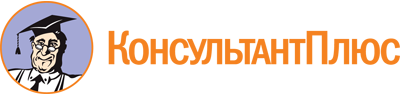 Приказ Минобрнауки России от 22.04.2014 N 384
(ред. от 21.10.2019)
"Об утверждении федерального государственного образовательного стандарта среднего профессионального образования по специальности 19.02.10 Технология продукции общественного питания"
(Зарегистрировано в Минюсте России 23.07.2014 N 33234)Документ предоставлен КонсультантПлюс

www.consultant.ru

Дата сохранения: 18.02.2021
 Список изменяющих документов(в ред. Приказа Минпросвещения России от 21.10.2019 N 569)Уровень образования, необходимый для приема на обучение по ППССЗНаименование квалификации базовой подготовкиСрок получения СПО по ППССЗ базовой подготовки в очной форме обучения <1>среднее общее образованиеТехник-технолог2 года 10 месяцевосновное общее образованиеТехник-технолог3 года 10 месяцев <2>Уровень образования, необходимый для приема на обучение по ППССЗНаименование квалификации углубленной подготовкиСрок получения СПО по ППССЗ углубленной подготовки в очной форме обучения <1>среднее общее образованиеСтарший техник-технолог3 года 10 месяцевосновное общее образованиеСтарший техник-технолог4 года 10 месяцев <2>ИндексНаименование учебных циклов, разделов, модулей, требования к знаниям, умениям, практическому опытуВсего максимальной учебной нагрузки обучающегося(час./нед.)В том числе часов обязательных учебных занятийИндекс и наименование дисциплин, междисциплинарных курсов (МДК)Коды формируемых компетенцийОбязательная часть учебных циклов ППССЗ30782052ОГСЭ.00Общий гуманитарный и социально-экономический учебный цикл630420ОГСЭ.00В результате изучения обязательной части учебного цикла обучающийся должен:уметь:ориентироваться в наиболее общих философских проблемах бытия, познания, ценностей, свободы и смысла жизни как основах формирования культуры гражданина и будущего специалиста;знать:основные категории и понятия философии;роль философии в жизни человека и общества;основы философского учения о бытии;сущность процесса познания;основы научной, философской и религиозной картин мира;об условиях формирования личности, свободе и ответственности за сохранение жизни, культуры, окружающей среды;о социальных и этических проблемах, связанных с развитием и использованием достижений науки, техники и технологий48ОГСЭ.01. Основы философииОК 1 - 9ОГСЭ.00уметь:ориентироваться в современной экономической, политической и культурной ситуации в России и мире;выявлять взаимосвязь российских, региональных, мировых социально-экономических, политических и культурных проблем;знать:основные направления развития ключевых регионов мира на рубеже веков (XX и XXI вв.);сущность и причины локальных, региональных, межгосударственных конфликтов в конце XX - начале XXI вв.;основные процессы (интеграционные, поликультурные, миграционные и иные) политического и экономического развития ведущих государств и регионов мира;назначение ООН, НАТО, ЕС и других организаций и основные направления их деятельности;о роли науки, культуры и религии в сохранении и укреплении национальных и государственных традиций;содержание и назначение важнейших нормативных правовых актов мирового и регионального значения48ОГСЭ.02. ИсторияОК 1 - 9ОГСЭ.00уметь:общаться (устно и письменно) на иностранном языке на профессиональные и повседневные темы;переводить (со словарем) иностранные тексты профессиональной направленности;самостоятельно совершенствовать устную и письменную речь, пополнять словарный запас;знать:лексический (1200 - 1400 лексических единиц) и грамматический минимум, необходимый для чтения и перевода (со словарем) иностранных текстов профессиональной направленности162ОГСЭ.03. Иностранный языкОК 1 - 9ОГСЭ.00уметь:использовать физкультурно-оздоровительную деятельность для укрепления здоровья, достижения жизненных и профессиональных целей;знать:о роли физической культуры в общекультурном, профессиональном и социальном развитии человека;основы здорового образа жизни324162ОГСЭ.04. Физическая культураОК 2, 3, 6ЕН.00Математический и общий естественнонаучный учебный цикл312208ЕН.00В результате изучения обязательной части учебного цикла обучающийся должен:уметь:решать прикладные задачи в области профессиональной деятельности;применять простые математические модели систем и процессов в сфере профессиональной деятельности;знать:значение математики в профессиональной деятельности и при освоении ППССЗ;основные понятия и методы математического анализа, теории вероятностей и математической статистики;основные математические методы решения прикладных задач в области профессиональной деятельностиЕН.01. МатематикаОК 1 - 9ПК 1.1 - 1.3,2.1 - 2.3,3.1 - 3.4,4.1 - 4.4,5.1 - 5.2,6.1 - 6.5ЕН.00уметь:анализировать и прогнозировать экологические последствия различных видов деятельности;использовать в профессиональной деятельности представления о взаимосвязи организмов и среды обитания;соблюдать в профессиональной деятельности регламенты экологической безопасности;знать:принципы взаимодействия живых организмов и среды обитания;особенности взаимодействия общества и природы, основные источники техногенного воздействия на окружающую среду;об условиях устойчивого развития экосистем и возможных причинах возникновения экологического кризиса;принципы и методы рационального природопользования;методы экологического регулирования;принципы размещения производств различного типа;основные группы отходов, их источники и масштабы образования;понятие и принципы мониторинга окружающей среды;правовые и социальные вопросы природопользования и экологической безопасности;принципы и правила международного сотрудничества в области природопользования и охраны окружающей среды;природоресурсный потенциал Российской Федерации;охраняемые природные территорииЕН.02. Экологические основы природопользованияОК 1 - 9ПК 1.1 - 1.3,2.1 - 2.3,3.1 - 3.4,4.1 - 4.4,5.1 - 5.2,6.1 - 6.5ЕН.00уметь:применять основные законы химии для решения задач в области профессиональной деятельности;использовать свойства органических веществ, дисперсных и коллоидных систем для оптимизации технологического процесса;описывать уравнениями химических реакций процессы, лежащие в основе производства продовольственных продуктов;проводить расчеты по химическим формулам и уравнениям реакции;использовать лабораторную посуду и оборудование;выбирать метод и ход химического анализа, подбирать реактивы и аппаратуру;проводить качественные реакции на неорганические вещества и ионы, отдельные классы органических соединений;выполнять количественные расчеты состава вещества по результатам измерений;соблюдать правила техники безопасности при работе в химической лаборатории;знать:основные понятия и законы химии;теоретические основы органической, физической, коллоидной химии;понятие химической кинетики и катализа;классификацию химических реакций и закономерности их протекания;обратимые и необратимые химические реакции, химическое равновесие, смещение химического равновесия под действием различных факторов;окислительно-восстановительные реакции, реакции ионного обмена;гидролиз солей, диссоциацию электролитов в водных растворах, понятие о сильных и слабых электролитах;тепловой эффект химических реакций, термохимические уравнения;характеристики различных классов органических веществ, входящих в состав сырья и готовой пищевой продукции;свойства растворов и коллоидных систем высокомолекулярных соединений;дисперсные и коллоидные системы пищевых продуктов;роль и характеристики поверхностных явлений в природных и технологических процессах;основы аналитической химии;основные методы классического количественного и физико-химического анализа;назначение и правила использования лабораторного оборудования и аппаратуры;методы и технику выполнения химических анализов;приемы безопасной работы в химической лабораторииЕН.03. ХимияОК 1 - 9ПК 1.1 - 1.3,2.1 - 2.3,3.1 - 3.4,4.1 - 4.4,5.1 - 5.2П.00Профессиональный учебный цикл21361424ОП.00Общепрофессиональные дисциплины624416ОП.00В результате изучения обязательной части профессионального учебного цикла по общепрофессиональным дисциплинам обучающийся должен:уметь:использовать лабораторное оборудование;определять основные группы микроорганизмов;проводить микробиологические исследования и давать оценку полученным результатам;соблюдать санитарно-гигиенические требования в условиях пищевого производства;производить санитарную обработку оборудования и инвентаря;осуществлять микробиологический контроль пищевого производства;знать:основные понятия и термины микробиологии;классификацию микроорганизмов;морфологию и физиологию основных групп микроорганизмов;генетическую и химическую основы наследственности и формы изменчивости микроорганизмов;роль микроорганизмов в круговороте веществ в природе;характеристики микрофлоры почвы, воды и воздуха;особенности сапрофитных и патогенных микроорганизмов;основные пищевые инфекции и пищевые отравления;возможные источники микробиологического загрязнения в пищевом производстве, условия их развития;методы предотвращения порчи сырья и готовой продукции;схему микробиологического контроля;санитарно-технологические требования к помещениям, оборудованию, инвентарю, одежде;правила личной гигиены работников пищевых производствОП. 01. Микробиология, санитария и гигиена в пищевом производствеОК 1 - 9ПК 1.1 - 1.3,2.1 - 2.3,3.1 - 3.4,4.1 - 4.4,5.1 - 5.2,6.1 - 6.5ОП.00уметь:проводить органолептическую оценку качества пищевого сырья и продуктов;рассчитывать энергетическую ценность блюд;составлять рационы питания для различных категорий потребителей;знать:роль пищи для организма человека;основные процессы обмена веществ в организме;суточный расход энергии;состав, физиологическое значение, энергетическую и пищевую ценность различных продуктов питания;роль питательных и минеральных веществ, витаминов, микроэлементов и воды в структуре питания;физико-химические изменения пищи в процессе пищеварения;усвояемость пищи, влияющие на нее факторы;понятие рациона питания;суточную норму потребности человека в питательных веществах;нормы и принципы рационального сбалансированного питания для различных групп населения;назначение лечебного и лечебно-профилактического питания;методики составления рационов питанияОП. 02. Физиология питанияОК 1 - 9ПК 1.1 - 1.3,2.1 - 2.3,3.1 - 3.4,4.1 - 4.4,5.1 - 5.2,6.1 - 6.5ОП.00уметь:определять наличие запасов и расход продуктов;оценивать условия хранения и состояние продуктов и запасов;проводить инструктажи по безопасности хранения пищевых продуктов;принимать решения по организации процессов контроля расхода и хранения продуктов;оформлять технологическую документацию и документацию по контролю расхода и хранения продуктов, в том числе с использованием специализированного программного обеспечения;знать:ассортимент и характеристики основных групп продовольственных товаров;общие требования к качеству сырья и продуктов;условия хранения, упаковки, транспортирования и реализации различных видов продовольственных продуктов;методы контроля качества продуктов при хранении;способы и формы инструктирования персонала по безопасности хранения пищевых продуктов;виды снабжения;виды складских помещений и требования к ним;периодичность технического обслуживания холодильного, механического и весового оборудования;методы контроля сохранности и расхода продуктов на производствах питания;программное обеспечение управления расходом продуктов на производстве и движением блюд;современные способы обеспечения правильной сохранности запасов и расхода продуктов на производстве;методы контроля возможных хищений запасов на производстве;правила оценки состояния запасов на производстве;процедуры и правила инвентаризации запасов продуктов;правила оформления заказа на продукты со склада и приема продуктов, поступающих со склада и от поставщиков;виды сопроводительной документации на различные группы продуктовОП. 03. Организация хранения и контроль запасов и сырьяОК 1 - 9ПК 1.1 - 1.3,2.1 - 2.3,3.1 - 3.4,4.1 - 4.4,5.1 - 5.2,6.1 - 6.5ОП.00уметь:использовать технологии сбора, размещения, хранения, накопления, преобразования и передачи данных в профессионально ориентированных информационных системах;использовать в профессиональной деятельности различные виды программного обеспечения, в том числе специального;применять компьютерные и телекоммуникационные средства;знать:основные понятия автоматизированной обработки информации;общий состав и структуру персональных электронно-вычислительных машин и вычислительных систем;состав, функции и возможности использования информационных и телекоммуникационных технологий в профессиональной деятельности;методы и средства сбора, обработки, хранения, передачи и накопления информации;базовые системные программные продукты и пакеты прикладных программ в области профессиональной деятельности;основные методы и приемы обеспечения информационной безопасностиОП. 04. Информационные технологии в профессиональной деятельностиОК 1 - 9ПК 1.1 - 1.3,2.1 - 2.3,3.1 - 3.4,4.1 - 4.4,5.1 - 5.2,6.1 - 6.5ОП.00уметь:применять требования нормативных документов к основным видам продукции (услуг) и процессов;оформлять техническую документацию в соответствии с действующей нормативной базой;использовать в профессиональной деятельности документацию систем качества;приводить несистемные величины измерений в соответствие с действующими стандартами и международной системой единиц СИ;знать:основные понятия метрологии;задачи стандартизации, ее экономическую эффективность;формы подтверждения соответствия;основные положения систем (комплексов) общетехнических и организационно-методических стандартов;терминологию и единицы измерения величин в соответствии с действующими стандартами и международной системой единиц СИОП. 05. Метрология и стандартизацияОК 1 - 9ПК 1.1 - 1.3,2.1 - 2.3,3.1 - 3.4,4.1 - 4.4,5.1 - 5.2,6.1 - 6.5ОП.00уметь:использовать необходимые нормативные правовые акты;защищать свои права в соответствии с гражданским, гражданско-процессуальным и трудовым законодательством Российской Федерации;анализировать и оценивать результаты и последствия деятельности (бездействия) с правовой точки зрения;знать:основные положения Конституции Российской Федерации;права и свободы человека и гражданина, механизмы их реализации;понятие правового регулирования в сфере профессиональной деятельности;законы и иные нормативные правовые акты, регулирующие правоотношения в процессе профессиональной деятельности;организационно-правовые формы юридических лиц;правовое положение субъектов предпринимательской деятельности;права и обязанности работников в сфере профессиональной деятельности;порядок заключения трудового договора и основания для его прекращения;роль государственного регулирования в обеспечении занятости населения;право социальной защиты граждан;понятие дисциплинарной и материальной ответственности работника;виды административных правонарушений и административной ответственности;механизм защиты нарушенных прав и судебный порядок разрешения споровОП. 06. Правовые основы профессиональной деятельностиОК 1 - 9ПК 1.1 - 1.3,2.1 - 2.3,3.1 - 3.4,4.1 - 4.4,5.1 - 5.2,6.1 - 6.5ОП.00уметь:рассчитывать основные технико-экономические показатели деятельности организации;применять в профессиональной деятельности приемы делового и управленческого общения;анализировать ситуацию на рынке товаров и услуг;знать:основные положения экономической теории;принципы рыночной экономики;современное состояние и перспективы развития отрасли;роль и организацию хозяйствующих субъектов в рыночной экономике;механизмы ценообразования на продукцию (услуги);механизмы формирования заработной платы;формы оплаты труда;стили управления, виды коммуникации;принципы делового общения в коллективе;управленческий цикл;особенности менеджмента в области профессиональной деятельности;сущность, цели, основные принципы и функции маркетинга, его связь с менеджментом;формы адаптации производства и сбыта к рыночной ситуацииОП. 07. Основы экономики, менеджмента и маркетингаОК 1 - 9ПК 1.1 - 1.3,2.1 - 2.3,3.1 - 3.4,4.1 - 4.4,5.1 - 5.2,6.1 - 6.5ОП.00уметь:выявлять опасные и вредные производственные факторы и соответствующие им риски, связанные с прошлыми, настоящими или планируемыми видами профессиональной деятельности;использовать средства коллективной и индивидуальной защиты в соответствии с характером выполняемой профессиональной деятельности;участвовать в аттестации рабочих мест по условиям труда, в том числе оценивать условия труда и уровень травмобезопасности;проводить вводный инструктаж подчиненных работников (персонала), инструктировать их по вопросам техники безопасности на рабочем месте с учетом специфики выполняемых работ;разъяснять подчиненным работникам (персоналу) содержание установленных требований охраны труда;вырабатывать и контролировать навыки, необходимые для достижения требуемого уровня безопасности труда;вести документацию установленного образца по охране труда, соблюдать сроки ее заполнения и условия хранения;знать:системы управления охраной труда в организации;законы и иные нормативные правовые акты, содержащие государственные нормативные требования по охране труда, распространяющиеся на деятельность организации;обязанности работников в области охраны труда;фактические или потенциальные последствия собственной деятельности (или бездействия) и их влияние на уровень безопасности труда;возможные последствия несоблюдения технологических процессов и производственных инструкций подчиненными работниками (персоналом);порядок и периодичность инструктирования подчиненных работников (персонала);порядок хранения и использования средств коллективной и индивидуальной защитыОП. 08. Охрана трудаОК 1 - 9ПК 1.1 - 1.3,2.1 - 2.3,3.1 - 3.4,4.1 - 4.4,5.1 - 5.2,6.1 - 6.5ОП.00уметь:организовывать и проводить мероприятия по защите работающих и населения от негативных воздействий чрезвычайных ситуаций;предпринимать профилактические меры для снижения уровня опасностей различного вида и их последствий в профессиональной деятельности и быту;использовать средства индивидуальной и коллективной защиты от оружия массового поражения;применять первичные средства пожаротушения;ориентироваться в перечне военно-учетных специальностей и самостоятельно определять среди них родственные полученной специальности;применять профессиональные знания в ходе исполнения обязанностей военной службы на воинских должностях в соответствии с полученной специальностью;владеть способами бесконфликтного общения и саморегуляции в повседневной деятельности и экстремальных условиях военной службы;оказывать первую помощь пострадавшим;знать:принципы обеспечения устойчивости объектов экономики, прогнозирования развития событий и оценки последствий при техногенных чрезвычайных ситуациях и стихийных явлениях, в том числе в условиях противодействия терроризму как серьезной угрозе национальной безопасности России;основные виды потенциальных опасностей и их последствия в профессиональной деятельности и быту, принципы снижения вероятности их реализации;основы военной службы и обороны государства;задачи и основные мероприятия гражданской обороны, способы защиты населения от оружия массового поражения;меры пожарной безопасности и правила безопасного поведения при пожарах;организацию и порядок призыва граждан на военную службу и поступления на нее в добровольном порядке;основные виды вооружения, военной техники и специального снаряжения, состоящих на вооружении (оснащении) воинских подразделений, в которых имеются военно-учетные специальности, родственные специальностям СПО;область применения получаемых профессиональных знаний при исполнении обязанностей военной службы;порядок и правила оказания первой помощи пострадавшим68ОП. 09. Безопасность жизнедеятельностиОК 1 - 9ПК 1.1 - 1.3,2.1 - 2.3,3.1 - 3.4,4.1 - 4.4,5.1 - 5.2,6.1 - 6.5ПМ.00Профессиональные модули15121008ПМ.01Организация процесса приготовления и приготовление полуфабрикатов для сложной кулинарной продукцииВ результате изучения профессионального модуля обучающийся должен:иметь практический опыт:разработки ассортимента полуфабрикатов из мяса, рыбы и птицы для сложных блюд;расчета массы мяса, рыбы и птицы для изготовления полуфабрикатов;организации технологического процесса подготовки мяса, рыбы и птицы для сложных блюд;подготовки мяса, тушек ягнят и молочных поросят, рыбы, птицы, утиной и гусиной печени для сложных блюд, используя различные методы, оборудование и инвентарь;контроля качества и безопасности подготовленного мяса, рыбы и домашней птицы;уметь:органолептически оценивать качество продуктов и готовых полуфабрикатов из мяса, рыбы и домашней птицы;принимать решения по организации процессов подготовки и приготовления полуфабрикатов из мяса, рыбы и птицы для сложных блюд;проводить расчеты по формулам;выбирать и безопасно пользоваться производственным инвентарем и технологическим оборудованием при приготовлении полуфабрикатов для сложных блюд;выбирать различные способы и приемы подготовки мяса, рыбы и птицы для сложных блюд;обеспечивать безопасность при охлаждении, замораживании, размораживании и хранении мяса, рыбы, птицы, утиной и гусиной печени;знать:ассортимент полуфабрикатов из мяса, рыбы, домашней птицы, гусиной и утиной печени для сложных блюд;правила оформления заказа на продукты со склада и приема продуктов со склада и от поставщиков, и методы определения их качества;виды рыб и требования к их качеству для приготовления сложных блюд;основные характеристики и пищевую ценность тушек ягнят, молочных поросят и поросячьей головы, утиной и гусиной печени;требования к качеству тушек ягнят, молочных поросят и поросячьей головы, обработанной домашней птицы, утиной и гусиной печени;требования к безопасности хранения тушек ягнят, молочных поросят и поросячьей головы, утиной и гусиной печени в охлажденном и мороженом виде;способы расчета количества необходимых дополнительных ингредиентов в зависимости от массы мяса, рыбы и домашней птицы;основные критерии оценки качества подготовленных полуфабрикатов из мяса, рыбы, домашней птицы и печени;методы обработки и подготовки мяса, рыбы и домашней птицы для приготовления сложных блюд;виды технологического оборудования и производственного инвентаря и его безопасное использование при подготовке мяса, рыбы и домашней птицы;технологию приготовления начинок для фарширования мяса, рыбы и домашней птицы;варианты подбора пряностей и приправ при приготовлении полуфабрикатов из мяса, рыбы и домашней птицы;способы минимизации отходов при подготовке мяса, рыбы и домашней птицы для приготовления сложных блюд;актуальные направления в приготовлении полуфабрикатов из мяса;правила охлаждения и замораживания подготовленных полуфабрикатов из мяса;требования к безопасности хранения подготовленного мяса в охлажденном и замороженном видеМДК.01.01. Технология приготовления полуфабрикатов для сложной кулинарной продукцииОК 1 - 9ПК 1.1 - 1.3ПМ.02Организация процесса приготовления и приготовление сложной холодной кулинарной продукцииВ результате изучения профессионального модуля обучающийся должен:иметь практический опыт:разработки ассортимента сложных холодных блюд и соусов;расчета массы сырья и полуфабрикатов для приготовления сложных холодных блюд и соусов;проверки качества продуктов для приготовления сложных холодных блюд и соусов;организации технологического процесса приготовления сложных холодных закусок, блюд и соусов;приготовления сложных холодных блюд и соусов, используя различные технологии, оборудование и инвентарь;сервировки и оформления канапе, легких и сложных холодных закусок, оформления и отделки сложных холодных блюд из рыбы, мяса и птицы;декорирования блюд сложными холодными соусами;контроля качества и безопасности сложных холодных блюд и соусов;уметь:органолептически оценивать качество продуктов для приготовления сложной холодной кулинарной продукции;использовать различные технологии приготовления сложных холодных блюд и соусов;проводить расчеты по формулам;безопасно пользоваться производственным инвентарем и технологическим оборудованием для приготовления сложных холодных блюд и соусов;выбирать методы контроля качества и безопасности приготовления сложных холодных блюд и соусов;выбирать температурный и временной режим при подаче и хранении сложных холодных блюд и соусов;оценивать качество и безопасность готовой холодной продукции различными методами;знать:ассортимент канапе, легких и сложных холодных закусок, блюд из рыбы, мяса и птицы, сложных холодных соусов;варианты сочетаемости хлебобулочных изделий, изделий из слоеного, заварного, сдобного и пресного теста с другими ингредиентами при приготовлении канапе и легких закусок;правила выбора продуктов и дополнительных ингредиентов для приготовления сложных холодных закусок, блюд из мяса, рыбы и птицы;способы определения массы продуктов и дополнительных ингредиентов для приготовления сложных холодных закусок, блюд из мяса, рыбы и птицы;требования и основные критерии оценки качества продуктов и дополнительных ингредиентов для приготовления канапе, легких и сложных холодных закусок, блюд из мяса, рыбы и птицы, соусов;требования к качеству готовых канапе, легких и сложных холодных закусок, блюд из мяса, рыбы и птицы, соусов и заготовок для них;органолептические способы определения степени готовности и качества сложных холодных блюд и соусов;температурный и санитарный режимы, правила приготовления разных типов канапе, легких и сложных холодных закусок, сложных холодных мясных, рыбных блюд и соусов;ассортимент вкусовых добавок для сложных холодных соусов и варианты их использования;правила выбора вина и других алкогольных напитков для сложных холодных соусов;правила соусной композиции сложных холодных соусов;виды технологического оборудования и производственного инвентаря и его безопасное использование при приготовлении сложных холодных блюд и соусов;технологию приготовления канапе, легких и сложных холодных закусок, блюд из рыбы, мяса и птицы, соусов;варианты комбинирования различных способов приготовления сложных холодных рыбных и мясных блюд и соусов;методы сервировки, способы и температура подачи канапе, легких и сложных холодных закусок, блюд из рыбы, мяса и птицы, соусов;варианты оформления канапе, легких и сложных холодных закусок, блюд из рыбы, мяса и птицы;варианты оформления тарелок и блюд сложными холодными соусами;технику приготовления украшений для сложных холодных рыбных и мясных блюд из различных продуктов;варианты гармоничного сочетания украшений с основными продуктами при оформлении сложных холодных блюд из рыбы, мяса и птицы;гарниры, заправки и соусы для холодных сложных блюд из рыбы, мяса и птицы;требования к безопасности приготовления и хранения готовых сложных холодных блюд, соусов и заготовок к ним;риски в области безопасности процессов приготовления и хранения готовой сложной холодной кулинарной продукции;методы контроля безопасности продуктов, процессов приготовления и хранения готовой холодной продукцииМДК.02.01. Технология приготовления сложной холодной кулинарной продукцииОК 1 - 9ПК 2.1 - 2.3ПМ.03Организация процесса приготовления и приготовление сложной горячей кулинарной продукцииВ результате изучения профессионального модуля обучающийся должен:иметь практический опыт:разработки ассортимента сложной горячей кулинарной продукции:супов, соусов, блюд из овощей, грибов и сыра, рыбы, мяса и птицы;организации технологического процесса приготовления сложной горячей кулинарной продукции:супов, соусов, блюд из овощей, грибов и сыра, рыбы, мяса и птицы;приготовления сложной горячей кулинарной продукции, применяя различные технологии, оборудование и инвентарь;сервировки и оформления сложной горячей кулинарной продукции;контроля безопасности готовой сложной горячей кулинарной продукции;уметь:органолептически оценивать качество продуктов для приготовления сложной горячей кулинарной продукции;принимать организационные решения по процессам приготовления сложной горячей кулинарной продукции;проводить расчеты по формулам;безопасно пользоваться производственным инвентарем и технологическим оборудованием при приготовлении сложной горячей кулинарной продукции:супов, соусов, блюд из овощей, грибов и сыра, рыбы, мяса и птицы;выбирать различные способы и приемы приготовления сложной горячей кулинарной продукции;выбирать температурный режим при подаче и хранении сложной горячей кулинарной продукции;оценивать качество и безопасность готовой продукции различными способами;знать:ассортимент сложной горячей кулинарной продукции:супов, соусов, блюд из овощей, грибов и сыра, рыбы, мяса и птицы;классификацию сыров, условия хранения и требования к качеству различных видов сыров;классификацию овощей, условия хранения и требования к качеству различных видов овощей;классификацию грибов, условия хранения и требования к качеству различных видов грибов;методы организации производства сложных супов, блюд из овощей, грибов и сыра;принципы и методы организации производства соусов в ресторане (соусная станция);требования к качеству и правила выбора продуктов и дополнительных ингредиентов, используемых для приготовления сложных супов, горячих соусов;требования к качеству и правила выбора полуфабрикатов из рыбы, мяса и птицы и дополнительных ингредиентов к ним в соответствии с видом тепловой обработки;основные критерии оценки качества подготовленных компонентов для приготовления сложных супов, блюд из овощей, грибов и сыра;основные критерии оценки качества готовой сложной горячей кулинарной продукции;методы и варианты комбинирования различных способов приготовления сложных супов, горячих соусов, блюд из рыбы, мяса и птицы;варианты сочетания овощей, грибов и сыров с другими ингредиентами для создания гармоничных блюд;варианты подбора пряностей и приправ при приготовлении блюд из овощей и грибов;ассортимент вкусовых добавок к сложным горячим соусам и варианты их использования;правила выбора вина и других алкогольных напитков для сложных горячих соусов;правила соусной композиции горячих соусов;температурный, санитарный режим и правила приготовления для разных видов сложных супов, горячих соусов, блюд из рыбы разных видов, мяса и птицы, различных типов сыров;варианты сочетания основных продуктов с другими ингредиентами для создания гармоничных супов;варианты сочетания рыбы, мяса и птицы с другими ингредиентами;правила подбора пряностей и приправ для создания гармоничных блюд;виды технологического оборудования и производственного инвентаря для приготовления сложной горячей кулинарной продукции;технологию приготовления сложных супов (пюреобразных, прозрачных, национальных), горячих соусов, блюд из мяса и птицы;технологию приготовления специальных гарниров к сложным пюреобразным, прозрачным, национальным супам;гарниры, заправки, соусы для сложных горячих блюд из овощей, грибов и сыра, рыбы, мяса и птицы;органолептические способы определения степени готовности и качества сложной горячей кулинарной продукции;правила подбора горячих соусов к различным группам блюд;технику нарезки на порции готовой рыбы, птицы и мяса в горячем виде;правила порционирования птицы, приготовленной целой тушкой в зависимости от размера (массы), рыбных и мясных блюд;варианты сервировки, оформления и способы подачи сложных супов, блюд из рыбы, мяса и птицы, овощей, грибов и сыра;традиционные и современные варианты сочетаемости вина и фруктов с сыром;варианты оформления тарелки и блюд с горячими соусами;температуру подачи сложных горячих соусов, блюд из сыра, овощей и грибов;правила охлаждения, замораживания и размораживания заготовок для сложных горячих соусов и отдельных готовых горячих сложных соусов;требования к безопасности приготовления, хранения и подачи готовых сложных супов, блюд из овощей, грибов и сыра, рыбы, мяса и птицы;требования к безопасности приготовления и хранения готовых сложных горячих соусов и заготовок ним в охлажденном и замороженном виде;риски в области безопасности процессов приготовления и хранения готовой сложной горячей кулинарной продукции;методы контроля безопасности продуктов, процессов приготовления и хранения готовой сложной горячей продукцииМДК.03.01. Технология приготовления сложной горячей кулинарной продукцииОК 1 - 9ПК 3.1 - 3.4ПМ.04Организация процесса приготовления и приготовление сложных хлебобулочных, мучных кондитерских изделийВ результате изучения профессионального модуля обучающийся должен:иметь практический опыт:разработки ассортимента сдобных хлебобулочных изделий и праздничного хлеба, сложных мучных кондитерских изделий и праздничных тортов, мелкоштучных кондитерских изделий;организации технологического процесса приготовления сдобных хлебобулочных изделий и праздничного хлеба, сложных мучных кондитерских изделий и праздничных тортов, мелкоштучных кондитерских изделий;приготовления сложных хлебобулочных, мучных кондитерских изделий и использование различных технологий, оборудования и инвентаря;оформления и отделки сложных хлебобулочных, мучных кондитерских изделий;контроля качества и безопасности готовой продукции;организации рабочего места по изготовлению сложных отделочных полуфабрикатов;изготовления различных сложных отделочных полуфабрикатов с использованием различных технологий, оборудования и инвентаря;оформления кондитерских изделий сложными отделочными полуфабрикатами;уметь:органолептически оценивать качество продуктов, в том числе для сложных отделочных полуфабрикатов;принимать организационные решения по процессам приготовления сдобных хлебобулочных изделий и праздничного хлеба, сложных мучных кондитерских изделий и праздничных тортов, мелкоштучных кондитерских изделий;выбирать и безопасно пользоваться производственным инвентарем и технологическим оборудованием;выбирать вид теста и способы формовки сдобных хлебобулочных изделий и праздничного хлеба;определять режимы выпечки, реализации и хранении сложных хлебобулочных, мучных кондитерских изделий;оценивать качество и безопасность готовой продукции различными методами;применять коммуникативные умения;выбирать различные способы и приемы приготовления сложных отделочных полуфабрикатов;выбирать отделочные полуфабрикаты для оформления кондитерских изделий;определять режим хранения отделочных полуфабрикатов;знать:ассортимент сложных хлебобулочных, мучных кондитерских изделий и сложных отделочных полуфабрикатов;характеристики основных продуктов и дополнительных ингредиентов для приготовления сложных хлебобулочных, мучных кондитерских изделий и сложных отделочных полуфабрикатов;требования к качеству основных продуктов и дополнительных ингредиентов для приготовления сложных хлебобулочных, мучных кондитерских изделий и сложных отделочных полуфабрикатов;правила выбора основных продуктов и дополнительных ингредиентов к ним для приготовления сложных хлебобулочных, мучных кондитерских изделий и сложных отделочных полуфабрикатов;основные критерии оценки качества теста, полуфабрикатов и готовых сложных хлебобулочных, мучных кондитерских изделий;методы приготовления сложных хлебобулочных, мучных кондитерских изделий и сложных отделочных полуфабрикатов;температурный режим и правила приготовления разных типов сложных хлебобулочных, мучных кондитерских изделий и сложных отделочных полуфабрикатов;варианты сочетания основных продуктов с дополнительными ингредиентами для создания гармоничных сложных хлебобулочных, мучных кондитерских изделий и сложных отделочных полуфабрикатов;виды технологического оборудования и производственного инвентаря и его безопасное использование при приготовлении сложных хлебобулочных, мучных кондитерских изделий и сложных отделочных полуфабрикатов;технологию приготовления сложных хлебобулочных, мучных кондитерских изделий и сложных отделочных полуфабрикатов;органолептические способы определения степени готовности и качества сложных хлебобулочных, мучных кондитерских изделий и сложных отделочных полуфабрикатов;отделочные полуфабрикаты и украшения для отдельных хлебобулочных изделий и хлеба;технику и варианты оформления сложных хлебобулочных, мучных кондитерских изделий сложными отделочными полуфабрикатами;требования к безопасности хранения сложных хлебобулочных, мучных кондитерских изделий;актуальные направления в приготовлении сложных хлебобулочных, мучных кондитерских изделий и сложных отделочных полуфабрикатовМДК.04.01. Технология приготовления сложных хлебобулочных, мучных кондитерских изделийОК 1 - 9ПК 4.1 - 4.4ПМ.05Организация процесса приготовления и приготовление сложных холодных и горячих десертовВ результате изучения профессионального модуля обучающийся должен:иметь практический опыт:расчета массы сырья для приготовления холодного и горячего десерта;приготовления сложных холодных и горячих десертов, используя различные технологии, оборудование и инвентарь;приготовления отделочных видов теста для сложных холодных десертов;оформления и отделки сложных холодных и горячих десертов;контроля качества и безопасности готовой продукции;уметь:органолептически оценивать качество продуктов;использовать различные способы и приемы приготовления сложных холодных и горячих десертов;проводить расчеты по формулам;выбирать и безопасно пользоваться производственным инвентарем и технологическим оборудованием;выбирать варианты оформления сложных холодных и горячих десертов;принимать решения по организации процессов приготовления сложных холодных и горячих десертов;выбирать способы сервировки и подачи сложных холодных и горячих десертов;оценивать качество и безопасность готовой продукции;оформлять документацию;знать:ассортимент сложных холодных и горячих десертов;основные критерии оценки качества готовых сложных холодных и горячих десертов;органолептический метод определения степени готовности и качества сложных холодных и горячих десертов;виды технологического оборудования и производственного инвентаря и его безопасное использование при приготовлении сложных холодных и горячих десертов;методы приготовления сложных холодных и горячих десертов;технологию приготовления сложных холодных десертов:фруктовых, ягодных и шоколадных салатов, муссов, кремов, суфле, парфе, террина, щербета, пая, тирамису, чизкейка, бланманже;технологию приготовления сложных горячих десертов:суфле, пудингов, овощных кексов, гурьевской каши, снежков из шоколада, шоколадно-фруктового фондю, десертов фламбе;правила охлаждения и замораживания основ для приготовления сложных холодных десертов;варианты комбинирования различных способов приготовления холодных и горячих десертов;варианты сочетания основных продуктов с дополнительными ингредиентами для создания гармоничных холодных и горячих десертов;начинки, соусы и глазури для отдельных холодных и горячих десертов;варианты оформления и технику декорирования сложных холодных и горячих десертов;актуальные направления в приготовлении холодных и горячих десертов;сервировка и подача сложных холодных и горячих десертов;температурный режим охлаждения и замораживания основ для приготовления сложных холодных десертов;температурный и санитарный режим приготовления и подачи разных типов сложных холодных и горячих десертов;требования к безопасности хранения сложных холодных и горячих десертов;основные характеристики готовых полуфабрикатов промышленного изготовления, используемых для приготовления сложных холодных и горячих десертов;требования к безопасности хранения промышленных полуфабрикатов для приготовления сложных холодных и горячих десертовМДК.05.01. Технология приготовления сложных холодных и горячих десертовОК 1 - 9ПК 5.1 - 5.2ПМ.06Организация работы структурного подразделенияВ результате изучения профессионального модуля обучающийся должен:иметь практический опыт:планирования работы структурного подразделения (бригады);оценки эффективности деятельности структурного подразделения (бригады);принятия управленческих решений;уметь:рассчитывать выход продукции в ассортименте;вести табель учета рабочего времени работников;рассчитывать заработную плату;рассчитывать экономические показатели структурного подразделения организации;организовывать рабочие места в производственных помещениях;организовывать работу коллектива исполнителей;разрабатывать оценочные задания и нормативно-технологическую документацию;оформлять документацию на различные операции с сырьем, полуфабрикатами и готовой продукцией;знать:принципы и виды планирования работы бригады (команды);основные приемы организации работы исполнителей;способы и показатели оценки качества выполняемых работ членами бригады/команды;дисциплинарные процедуры в организации;правила и принципы разработки должностных обязанностей, графиков работы и табеля учета рабочего времени;нормативные правовые акты, регулирующие личную ответственность бригадира;формы документов, порядок их заполнения;методику расчета выхода продукции;порядок оформления табеля учета рабочего времени;методику расчета заработной платы;структуру издержек производства и пути снижения затрат;методики расчета экономических показателейМДК.06.01. Управление структурным подразделением организацииОК 1 - 9ПК 6.1 - 6.5ПМ.07Выполнение работ по одной или нескольким профессиям рабочих, должностям служащихВариативная часть учебных циклов ППССЗ(определяется образовательной организацией самостоятельно)1296864Всего часов обучения по учебным циклам ППССЗ43742916УП.00Учебная практика28 нед.1008ОК 1 - 9ПК 1.1 - 1.3,2.1 - 2.3,3.1 - 3.4,4.1 - 4.4,5.1 - 5.2,6.1 - 6.5ПП.00Производственная практика (по профилю специальности)28 нед.1008ОК 1 - 9ПК 1.1 - 1.3,2.1 - 2.3,3.1 - 3.4,4.1 - 4.4,5.1 - 5.2,6.1 - 6.5ПДП.00Производственная практика (преддипломная)4 нед.ПА.00Промежуточная аттестация5 нед.ГИА.00Государственная итоговая аттестация6 нед.ГИА.01Подготовка выпускной квалификационной работы4 нед.ГИА.02Защита выпускной квалификационной работы2 нед.Обучение по учебным циклам81 нед.Учебная практика28 нед.Производственная практика (по профилю специальности)28 нед.Производственная практика (преддипломная)4 нед.Промежуточная аттестация5 нед.Государственная итоговая аттестация6 нед.Каникулы23 нед.Итого147 нед.ИндексНаименование учебных циклов, разделов, модулей, требования к знаниям, умениям, практическому опытуВсего максимальной учебной нагрузки обучающегося(час./нед.)В том числе часов обязательных учебных занятийИндекс и наименование дисциплин, междисциплинарных курсов (МДК)Коды формируемых компетенцийОбязательная часть учебных циклов ППССЗ43742916ОГСЭ.00Общий гуманитарный и социально-экономический учебный цикл906604ОГСЭ.00В результате изучения обязательной части учебного цикла обучающийся должен:уметь:ориентироваться в наиболее общих философских проблемах бытия, познания, ценностей, свободы и смысла жизни как основах формирования культуры гражданина и будущего специалиста;знать:основные категории и понятия философии;роль философии в жизни человека и общества;основы философского учения о бытии;сущность процесса познания;основы научной, философской и религиозной картин мира;об условиях формирования личности, свободе и ответственности за сохранение жизни, культуры, окружающей среды;о социальных и этических проблемах, связанных с развитием и использованием достижений науки, техники и технологий48ОГСЭ.01. Основы философииОК 1 - 9ОГСЭ.00уметь:ориентироваться в современной экономической, политической и культурной ситуации в России и мире;выявлять взаимосвязь российских, региональных, мировых социально-экономических, политических и культурных проблем;знать:основные направления развития ключевых регионов мира на рубеже веков (XX и XXI вв.);сущность и причины локальных, региональных, межгосударственных конфликтов в конце XX - начале XXI вв.;основные процессы (интеграционные, поликультурные, миграционные и иные) политического и экономического развития ведущих государств и регионов мира;назначение ООН, НАТО, ЕС и других организаций и основные направления их деятельности;о роли науки, культуры и религии в сохранении и укреплении национальных и государственных традиций;содержание и назначение важнейших нормативных правовых актов мирового и регионального значения48ОГСЭ.02. ИсторияОК 1 - 9ОГСЭ.00уметь:применять техники и приемы эффективного общения в профессиональной деятельности;использовать приемы саморегуляции поведения в процессе межличностного общения;знать:взаимосвязь общения и деятельности;цели, функции, виды и уровни общения;роли и ролевые ожидания в общении;виды социальных взаимодействий;механизмы взаимопонимания в общении;техники и приемы общения, правила слушания, ведения беседы, убеждения;этические принципы общения;источники, причины, виды и способы разрешения конфликтов48ОГСЭ.03. Психология общенияОК 1 - 9ПК 6.1 - 6.9ОГСЭ.00уметь:общаться (устно и письменно) на иностранном языке на профессиональные и повседневные темы;переводить (со словарем) иностранные тексты профессиональной направленности;самостоятельно совершенствовать устную и письменную речь, пополнять словарный запас;знать:лексический (1200 - 1400 лексических единиц) и грамматический минимум, необходимый для чтения и перевода (со словарем) иностранных текстов профессиональной направленности230ОГСЭ.04. Иностранный языкОК 1 - 9ОГСЭ.00уметь:использовать физкультурно-оздоровительную деятельность для укрепления здоровья, достижения жизненных и профессиональных целей;знать:о роли физической культуры в общекультурном, профессиональном и социальном развитии человека;основы здорового образа жизни460230ОГСЭ.05. Физическая культураОК 2, 3, 6ЕН.00Математический и общий естественнонаучный учебный цикл312208ЕН.00В результате изучения обязательной части учебного цикла обучающийся должен:уметь:решать прикладные задачи в области профессиональной деятельности;применять простые математические модели систем и процессов в сфере профессиональной деятельности;знать:значение математики в профессиональной деятельности и при освоении ППССЗ;основные понятия и методы математического анализа, теории вероятностей и математической статистики;основные математические методы решения прикладных задач в области профессиональной деятельностиЕН.01. МатематикаОК 1 - 9ПК 1.1 - 1.3,2-1 - 2.3,3.1 - 3.4,4.1 - 4.4,5.1 - 5.2,6.1 - 6.9ЕН.00уметь:анализировать и прогнозировать экологические последствия различных видов деятельности;использовать в профессиональной деятельности представления о взаимосвязи организмов и среды обитания;соблюдать в профессиональной деятельности регламенты экологической безопасности;знать:принципы взаимодействия живых организмов и среды обитания;особенности взаимодействия общества и природы, основные источники техногенного воздействия на окружающую среду;об условиях устойчивого развития экосистем и возможных причинах возникновения экологического кризиса;принципы и методы рационального природопользования;методы экологического регулирования;принципы размещения производств различного типа;основные группы отходов, их источники и масштабы образования;понятие и принципы мониторинга окружающей среды;правовые и социальные вопросы природопользования и экологической безопасности;принципы и правила международного сотрудничества в области природопользования и охраны окружающей среды;природоресурсный потенциал Российской Федерации;охраняемые природные территорииЕН.02. Экологические основы природопользованияОК 1 - 9ПК 1.1 - 1.3,2.1 - 2.3,3.1 - 3.4,4.1 - 4.4,5.1 - 5.2,6.1 - 6.9ЕН.00уметь:применять основные законы химии для решения задач в области профессиональной деятельности;использовать свойства органических веществ, дисперсных и коллоидных систем для оптимизации технологического процесса;описывать уравнениями химических реакций процессы, лежащие в основе производства продовольственных продуктов;проводить расчеты по химическим формулам и уравнениям реакции;использовать лабораторную посуду и оборудование;выбирать метод и ход химического анализа, подбирать реактивы и аппаратуру;проводить качественные реакции на неорганические вещества и ионы, отдельные классы органических соединений;выполнять количественные расчеты состава вещества по результатам измерений;соблюдать правила техники безопасности при работе в химической лаборатории;знать:основные понятия и законы химии;теоретические основы органической, физической, коллоидной химии;понятие химической кинетики и катализа;классификацию химических реакций и закономерности их протекания;обратимые и необратимые химические реакции, химическое равновесие, смещение химического равновесия под действием различных факторов;окислительно-восстановительные реакции, реакции ионного обмена;гидролиз солей, диссоциацию электролитов в водных растворах, понятие о сильных и слабых электролитах;тепловой эффект химических реакций, термохимические уравнения;характеристики различных классов органических веществ, входящих в состав сырья и готовой пищевой продукции;свойства растворов и коллоидных систем высокомолекулярных соединений;дисперсные и коллоидные системы пищевых продуктов;роль и характеристики поверхностных явлений в природных и технологических процессах;основы аналитической химии;основные методы классического количественного и физико-химического анализа;назначение и правила использования лабораторного оборудования и аппаратуры;методы и технику выполнения химических анализов;приемы безопасной работы в химической лабораторииЕН.03. ХимияОК 1 - 9ПК 1.1 - 1.3,2.1 - 2.3,3.1 - 3.4,4.1 - 4.4,5.1 - 5.2,6.1 - 6.9П.00Профессиональный учебный цикл31562104ОП.00Общепрофессиональные дисциплины888592ОП.00В результате изучения обязательной части профессионального учебного цикла по общепрофессиональным дисциплинам обучающийся должен:уметь:использовать лабораторное оборудование;определять основные группы микроорганизмов;проводить микробиологические исследования и давать оценку полученным результатам;соблюдать санитарно-гигиенические требования в условиях пищевого производства;производить санитарную обработку оборудования и инвентаря;осуществлять микробиологический контроль пищевого производства;знать:основные понятия и термины микробиологии;классификацию микроорганизмов;морфологию и физиологию основных групп микроорганизмов;генетическую и химическую основы наследственности и формы изменчивости микроорганизмов;роль микроорганизмов в круговороте веществ в природе;характеристики микрофлоры почвы, воды и воздуха;особенности сапрофитных и патогенных микроорганизмов;основные пищевые инфекции и пищевые отравления;возможные источники микробиологического загрязнения в пищевом производстве, условия их развития;методы предотвращения порчи сырья и готовой продукции;схему микробиологического контроля;санитарно-технологические требования к помещениям, оборудованию, инвентарю, одежде;правила личной гигиены работников пищевых производствОП. 01. Микробиология, санитария и гигиена в пищевом производствеОК 1 - 9ПК 1.1 - 1.3,2.1 - 2.3,3.1 - 3.4,4.1 - 4.4,5.1 - 5.2,6.1 - 6.9ОП.00уметь:проводить органолептическую оценку качества пищевого сырья и продуктов;рассчитывать энергетическую ценность блюд;составлять рационы питания для различных категорий потребителей;знать:роль пищи для организма человека;основные процессы обмена веществ в организме;суточный расход энергии в организме человека;состав, физиологическое значение, энергетическую и пищевую ценность различных продуктов питания;роль питательных и минеральных веществ, витаминов, микроэлементов и воды в структуре питания;физико-химические изменения пищи в процессе пищеварения;усвояемость пищи, влияющие на нее факторы;понятие рациона питания;суточную норму потребности человека в питательных веществах;нормы и принципы рационального сбалансированного питания для различных групп населения;физиологическое значение питательных веществ в развитии детского организма, их суточные нормы потребления;особенности питания беременных и кормящих матерей;особенности питания пожилых и старых людей;назначение лечебного и лечебно-профилактического питания;характеристики основных диет, их энергетический и химический состав;методики составления рационов питанияОП.02. Физиология питанияОК 1 - 9ПК 1.1 - 1.3,2.1 - 2.3,3.1 - 3.4,4.1 - 4.4,5.1 - 5.2,6.1 - 6.9ОП.00уметь:определять наличие запасов и расход продуктов;оценивать условия хранения и состояние продуктов и запасов;проводить инструктажи по безопасности хранения пищевых продуктов;принимать решения по организации процессов контроля расхода и хранения продуктов;оформлять технологическую документацию и документацию по контролю расхода и хранения продуктов, в том числе с использованием специализированного программного обеспечения;знать:ассортимент и характеристики основных групп продовольственных товаров;общие требования к качеству сырья и продуктов;условия хранения, упаковки, транспортирования и реализации различных видов продовольственных продуктов;методы контроля качества продуктов при хранении;способы и формы инструктирования персонала по безопасности хранения пищевых продуктов;виды снабжения;виды складских помещений и требования к ним;периодичность технического обслуживания холодильного, механического и весового оборудования;методы контроля сохранности и расхода продуктов в организациях питания;программное обеспечение управления расходом продуктов на производстве и движением блюд;современные способы обеспечения правильной сохранности запасов и расхода продуктов на производстве;методы контроля возможных хищений запасов на производстве;правила оценки состояния запасов на производстве;процедуры и правила инвентаризации запасов продуктов;правила оформления заказа на продукты со склада и приема продуктов, поступающих со склада и от поставщиков;виды сопроводительной документации на различные группы продуктовОП.03. Организация хранения и контроль запасов и сырьяОК 1 - 9ПК 1.1 - 1.3,2.1 - 2.3,3.1 - 3.4,4.1 - 4.4,5.1 - 5.2,6.1 - 6.9ОП.00уметь:использовать технологии сбора, размещения, хранения, накопления, преобразования и передачи данных в профессионально ориентированных информационных системах;использовать в профессиональной деятельности различные виды программного обеспечения, в том числе специального;применять компьютерные и телекоммуникационные средства;знать:основные понятия автоматизированной обработки информации;общий состав и структуру персональных электронно-вычислительных машин и вычислительных систем;состав, функции и возможности использования информационных и телекоммуникационных технологий в профессиональной деятельности;методы и средства сбора, обработки, хранения, передачи и накопления информации;базовые системные программные продукты и пакеты прикладных программ в области профессиональной деятельности;основные методы и приемы обеспечения информационной безопасностиОП.04. Информационные технологии в профессиональной деятельностиОК 1 - 9ПК 1.1 - 1.3,2.1 - 2.3,3.1 - 3.4,4.1 - 4.4,5.1 - 5.2,6.1 - 6.9ОП.00уметь:определять организационно-правовые формы организаций;определять состав материальных, трудовых и финансовых ресурсов организации;рассчитывать основные технико-экономические показатели деятельности организации;находить и использовать необходимую экономическую информацию;оформлять первичные документы по учету рабочего времени, выработки, заработной платы, простоев;знать:современное состояние и перспективы развития пищевой промышленности, организацию хозяйствующих субъектов в рыночной экономике;основные принципы построения экономической системы организации;общую организацию производственного и технологического процессов;основные технико-экономические показатели деятельности организации и методики их расчета;методы управления основными и оборотными средствами и оценки эффективности их использования;состав материальных, трудовых и финансовых ресурсов организации, показатели их эффективного использования;способы экономии ресурсов;основные энерго- и материалосберегающие технологии;механизмы ценообразования на продукцию (услуги);механизмы формирования заработной платы;формы оплаты трудаОП.05. Экономика организацииОК 1 - 9ПК 1.1 - 1.32.1 - 2.3,3.1 - 3.4,4.1 - 4.4,5.1 - 5.2,6.1 - 6.9ОП.00уметь:анализировать внутреннюю и конкурентную среду организации;определять потребности внешних потребителей;применять методы изучения рынка и формирования спроса на продукцию;определять этапы жизненного цикла продукции;знать:сущность, цели, основные принципы и функции маркетинга;составляющие компоненты маркетинговой деятельности в организации;виды конкуренции и методы конкурентной борьбы;критерии сегментирования потребительского рынка;виды и методы маркетинговых исследований;характеристики этапов жизненного цикла продукции;особенности стратегий ценообразованияОП.06. Основы маркетингаОК 1 - 9ПК 1.1 - 1.3,2.1 - 2.3,3.1 - 3.4,4.1 - 4.4,5.1 - 5.2,6.1 - 6.9ОП.00уметь:использовать в профессиональной деятельности документацию систем качества;применять требования нормативных документов к основным видам продукции, услуг и процессов;оформлять документацию в соответствии с действующей нормативной базой;приводить несистемные величины измерений в соответствие с действующими стандартами и международной системой единиц СИ;знать:основные понятия управления качеством в соответствии с действующими национальными и международными стандартами;сущность основных систем управления качеством;основные принципы организации, координации и регулирования процесса управления качеством;задачи стандартизации, ее экономическую эффективность;основные положения системы международных стандартов;терминологию и единицы измерения величин в соответствии с действующими стандартами и международной системой единиц СИ;формы подтверждения соответствия;примеры отечественной и международной практики подтверждения соответствияОП.07. Управление качеством с основами метрологии и стандартизацииОК 1 - 9ПК 1.1 - 1.3,2.1 - 2.3,3.1 - 3.4,4.1 - 4.4,5.1 - 5.2,6.1 - 6.9ОП.00уметь:определять состав трудовых ресурсов организации;планировать и организовывать работу коллектива исполнителей;оформлять первичные документы по учету рабочего времени, выработки, заработной платы, простоев;применять в профессиональной деятельности техники и приемы делового и управленческого общения;организовывать деловое общение подчиненных;знать:основные подходы к управлению персоналом;типы кадровой политики;методы подбора персонала;методы обеспечения оптимального функционирования персонала;характеристики внешней и внутренней среды организации;стили управления, виды коммуникации;принципы делового общения в коллективе;этические нормы взаимоотношений с коллегами, партнерами, клиентами;формы обучения персонала;источники, причины, виды и способы разрешения конфликтовОП.08. Управление персоналомОК 1 - 9ПК 1.1 - 1.3,2.1 - 2.3,3.1 - 3.4,4.1 - 4.4,5.1 - 5.2,6.1 - 6.9ОП.00уметь:использовать необходимые нормативные правовые акты;защищать свои права в соответствии с гражданским, гражданско-процессуальным и трудовым законодательством Российской Федерации;анализировать и оценивать результаты и последствия деятельности (бездействия) с правовой точки зрения;знать:основные положения Конституции Российской Федерации;права и свободы человека и гражданина, механизмы их реализации;понятие правового регулирования в сфере профессиональной деятельности;законы и иные нормативные правовые акты, регулирующие правоотношения в процессе профессиональной деятельности;организационно-правовые формы юридических лиц;правовое положение субъектов предпринимательской деятельности;права и обязанности работников в сфере профессиональной деятельности;порядок заключения трудового договора и основания для его прекращения;роль государственного регулирования в обеспечении занятости населения;право социальной защиты граждан;понятие дисциплинарной и материальной ответственности работника;виды административных правонарушений и административной ответственности;механизмы защиты нарушенных прав и судебный порядок разрешения споровОП.09. Правовое обеспечение профессиональной деятельностиОК 1 - 9ПК 1.1 - 1.3,2.1 - 2.3,3.1 - 3.4,4.1 - 4.4,5.1 - 5.2,6.1 - 6.9ОП.00уметь:определять конкурентные преимущества организации;вносить предложения по усовершенствованию товаров и услуг, организации продаж;составлять бизнес-план организации малого бизнеса;знать:характеристики организаций различных организационно-правовых форм;порядок и способы организации продаж товаров и оказания услуг;требования к бизнес-планамОП.10. Правовые основы предпринимательской деятельностиОК 1 - 9ПК 6.1 - 6.9ОП.00уметь:выявлять опасные и вредные производственные факторы и соответствующие им риски, связанные с прошлыми, настоящими или планируемыми видами профессиональной деятельности;использовать средства коллективной и индивидуальной защиты в соответствии с характером выполняемой профессиональной деятельности;участвовать в аттестации рабочих мест по условиям труда, в том числе оценивать условия труда и уровень травмобезопасности;проводить вводный инструктаж подчиненных работников (персонала), инструктировать их по вопросам техники безопасности на рабочем месте с учетом специфики выполняемых работ;разъяснять подчиненным работникам (персоналу) содержание установленных требований охраны труда;вырабатывать и контролировать навыки, необходимые для достижения требуемого уровня безопасности труда;вести документацию установленного образца по охране труда, соблюдать сроки ее заполнения и условия хранения;знать:системы управления охраной труда в организации;законы и иные нормативные правовые акты, содержащие государственные нормативные требования охраны труда, распространяющиеся на деятельность организации;обязанности работников в области охраны труда;фактические или потенциальные последствия собственной деятельности (или бездействия) и их влияние на уровень безопасности труда;возможные последствия несоблюдения технологических процессов и производственных инструкций подчиненными работниками (персоналом);порядок и периодичность инструктирования подчиненных работников (персонала);порядок хранения и использования средств коллективной и индивидуальной защитыОП.11. Охрана трудаОК 1 - 9ПК 1.1 - 1.3,2.1 - 2.3,3.1 - 3.4,4.1 - 4.4,5.1 - 5.2,6.1 - 6.9ОП.00уметь:организовывать и проводить мероприятия по защите работающих и населения от негативных воздействий чрезвычайных ситуаций;предпринимать профилактические меры для снижения уровня опасностей различного вида и их последствий в профессиональной деятельности и быту;использовать средства индивидуальной и коллективной защиты от оружия массового поражения;применять первичные средства пожаротушения;ориентироваться в перечне военно-учетных специальностей и самостоятельно определять среди них родственные полученной специальности;применять профессиональные знания в ходе исполнения обязанностей военной службы на воинских должностях в соответствии с полученной специальностью;владеть способами бесконфликтного общения и саморегуляции в повседневной деятельности и экстремальных условиях военной службы;оказывать первую помощь пострадавшим;знать:принципы обеспечения устойчивости объектов экономики, прогнозирования развития событий и оценки последствий при техногенных чрезвычайных ситуациях и стихийных явлениях, в том числе в условиях противодействия терроризму как серьезной угрозе национальной безопасности России;основные виды потенциальных опасностей и их последствия в профессиональной деятельности и быту, принципы снижения вероятности их реализации;основы военной службы и обороны государства;задачи и основные мероприятия гражданской обороны;способы защиты населения от оружия массового поражения;меры пожарной безопасности и правила безопасного поведения при пожарах;организацию и порядок призыва граждан на военную службу и поступления на нее в добровольном порядке;основные виды вооружения, военной техники и специального снаряжения, состоящих на вооружении (оснащении) воинских подразделений, в которых имеются военно-учетные специальности, родственные специальностям СПО;область применения получаемых профессиональных знаний при исполнении обязанностей военной службы;порядок и правила оказания первой помощи пострадавшим68ОП.12. Безопасность жизнедеятельностиОК 1 - 9ПК 1.1 - 1.3,2.1 - 2.3,3.1 - 3.4,4.1 - 4.4,5.1 - 5.2,6.1 - 6.9ПМ.00Профессиональные модули22681512ПМ.01Организация процесса приготовления и приготовление полуфабрикатов для сложной кулинарной продукцииВ результате изучения профессионального модуля обучающийся должен:иметь практический опыт:разработки ассортимента полуфабрикатов из мяса, рыбы и птицы для сложных блюд;расчета массы мяса, рыбы и птицы для полуфабрикатов;организации технологического процесса подготовки мяса, рыбы и птицы для сложных блюд;подготовки мяса, тушек ягнят и молочных поросят, рыбы, птицы, утиной и гусиной печени для сложных блюд, используя различные методы, оборудование и инвентарь;контроля качества и безопасности подготовленного мяса, рыбы и домашней птицы;уметь:органолептически оценивать качество продуктов и готовых полуфабрикатов из мяса, рыбы и домашней птицы;принимать решения по организации процессов подготовки и приготовления полуфабрикатов из мяса, рыбы и птицы для сложных блюд;проводить расчеты по формулам;выбирать и безопасно пользоваться производственным инвентарем и технологическим оборудованием при приготовлении полуфабрикатов для сложных блюд;выбирать различные способы и приемы подготовки мяса, рыбы и птицы для сложных блюд;обеспечивать безопасность при охлаждении, замораживании и размораживании при хранении мяса, рыбы, птицы, утиной и гусиной печени;знать:ассортимент полуфабрикатов из мяса, рыбы, домашней птицы, гусиной и утиной печени для сложных блюд;правила оформления заказа на продукты со склада и приема продуктов со склада и от поставщиков, и методы определения их качества;виды рыб и требования к их качеству для приготовления сложных блюд;основные характеристики и пищевую ценность тушек ягнят, молочных поросят и поросячьей головы, утиной и гусиной печени;требования к качеству тушек ягнят, молочных поросят и поросячьей головы, обработанной домашней птицы, утиной и гусиной печени;требования к безопасности хранения тушек ягнят, молочных поросят и поросячьей головы, утиной и гусиной печени в охлажденном и мороженом виде;способы расчета количества необходимых дополнительных ингредиентов в зависимости от массы мяса, рыбы и домашней птицы;основные критерии оценки качества подготовленных полуфабрикатов из мяса, рыбы, домашней птицы и печени;методы обработки и подготовки мяса, рыбы и домашней птицы для приготовления сложных блюд;виды технологического оборудования и производственного инвентаря и его безопасное использование при подготовке мяса, рыбы и домашней птицы;технологию приготовления начинок для фарширования мяса, рыбы и домашней птицы;варианты подбора пряностей и приправ при приготовлении полуфабрикатов из мяса, рыбы и домашней птицы;способы минимизации отходов при подготовке мяса, рыбы и домашней птицы для приготовления сложных блюд;актуальные направления в приготовлении полуфабрикатов из мяса;правила охлаждения и замораживания подготовленных полуфабрикатов из мяса;требования к безопасности хранения подготовленного мяса в охлажденном и замороженном видеМДК.01.01. Технология приготовления полуфабрикатов для сложной кулинарной продукцииОК 1 - 9ПК 1.1 - 1.3ПМ.02Организация процесса приготовления и приготовление сложной холодной кулинарной продукцииВ результате изучения профессионального модуля обучающийся должен:иметь практический опыт:разработки ассортимента сложных холодных блюд и соусов;расчета массы сырья и полуфабрикатов для приготовления сложных холодных блюд и соусов;проверки качества продуктов для приготовления сложных холодных блюд и соусов;организации технологического процесса приготовления сложных холодных закусок, блюд и соусов;приготовления сложных холодных блюд и соусов с использованием различных технологий, оборудования и инвентаря;сервировки и оформления канапе, легких и сложных холодных закусок, оформления и отделки сложных холодных блюд из рыбы, мяса и птицы;декорирования блюд сложными холодными соусами;контроля качества и безопасности сложных холодных блюд и соусов;уметь:органолептически оценивать качество продуктов для приготовления сложной холодной кулинарной продукции;использовать различные технологии приготовления сложных холодных блюд и соусов;проводить расчеты по формулам;безопасно пользоваться производственным инвентарем и технологическим оборудованием для приготовления сложных холодных блюд и соусов;выбирать методы контроля качества и безопасности приготовления сложных холодных блюд и соусов;выбирать температурный и временной режим при подаче и хранении сложных холодных блюд и соусов;оценивать качество и безопасность готовой холодной продукции различными методами;знать:ассортимент канапе, легких и сложных холодных закусок, блюд из рыбы, мяса и птицы, сложных холодных соусов;варианты сочетаемости хлебобулочных изделий, изделий из слоеного, заварного, сдобного и пресного теста с другими ингредиентами при приготовлении канапе и легких закусок;правила выбора продуктов и дополнительных ингредиентов для приготовления сложных холодных закусок, блюд из мяса, рыбы и птицы;способы определения массы продуктов и дополнительных ингредиентов для приготовления сложных холодных закусок, блюд из мяса, рыбы и птицы;требования и основные критерии оценки качества продуктов и дополнительных ингредиентов для приготовления канапе, легких и сложных холодных закусок, блюд из мяса, рыбы и птицы, соусов;требования к качеству готовых канапе, легких и сложных холодных закусок, блюд из мяса, рыбы и птицы, соусов и заготовок для них;органолептические способы определения степени готовности и качества сложных холодных блюд и соусов;температурный и санитарный режим, правила приготовления разных типов канапе, легких и сложных холодных закусок, сложных холодных мясных, рыбных блюд и соусов;ассортимент вкусовых добавок для сложных холодных соусов и варианты их использования;правила выбора вина и других алкогольных напитков для сложных холодных соусов;правила соусной композиции сложных холодных соусов;виды технологического оборудования и производственного инвентаря и его безопасное использование при приготовлении сложных холодных блюд и соусов;технологию приготовления канапе, легких и сложных холодных закусок, блюд из рыбы, мяса и птицы, соусов;варианты комбинирования различных способов приготовления сложных холодных рыбных и мясных блюд и соусов;методы сервировки, способы и температура подачи канапе, легких и сложных холодных закусок, блюд из рыбы, мяса и птицы, соусов;варианты оформления канапе, легких и сложных холодных закусок, блюд из рыбы, мяса и птицы;варианты оформления тарелок и блюд сложными холодными соусами;технику приготовления украшений для сложных холодных рыбных и мясных блюд из различных продуктов;варианты гармоничного сочетания украшений с основными продуктами при оформлении сложных холодных блюд из рыбы, мяса и птицы;гарниры, заправки и соусы для холодных сложных блюд из рыбы, мяса и птицы;требования к безопасности приготовления и хранения готовых сложных холодных блюд, соусов и заготовок к ним;риски в области безопасности процессов приготовления и хранения готовой сложной холодной кулинарной продукции;методы контроля безопасности продуктов, процессов приготовления и хранения готовой холодной продукцииМДК.02.01. Технология приготовления сложной холодной кулинарной продукцииОК 1 - 9ПК 2.1 - 2.4ПМ.03Организация процесса приготовления и приготовление сложной горячей кулинарной продукцииВ результате изучения профессионального модуля обучающийся должен:иметь практический опыт:разработки ассортимента сложной горячей кулинарной продукции:супов, соусов, блюд из овощей, грибов и сыра, рыбы, мяса и птицы;организации технологического процесса приготовления сложной горячей кулинарной продукции:супов, соусов, блюд из овощей, грибов и сыра, рыбы, мяса и птицы;приготовления сложной горячей кулинарной продукции с использованием различных технологий, оборудования и инвентаря;сервировки и оформления сложной горячей кулинарной продукции;контроля безопасности готовой сложной горячей кулинарной продукции;уметь:органолептически оценивать качество продуктов для приготовления сложной горячей кулинарной продукции;принимать организационные решения по процессам приготовления сложной горячей кулинарной продукции;проводить расчеты по формулам;безопасно пользоваться производственным инвентарем и технологическим оборудованием при приготовлении сложной горячей кулинарной продукции:супов, соусов, блюд из овощей, грибов и сыра, рыбы, мяса и птицы;выбирать различные способы и приемы приготовления сложной горячей кулинарной продукции;выбирать температурный режим при подаче и хранении сложной горячей кулинарной продукции;оценивать качество и безопасность готовой продукции различными способами;знать:ассортимент сложной горячей кулинарной продукции:супов, соусов, блюд из овощей, грибов и сыра, рыбы, мяса и птицы;классификацию сыров, условия хранения и требования к качеству различных видов сыров;классификацию овощей, условия хранения и требования к качеству различных видов овощей;классификацию грибов, условия хранения и требования к качеству различных видов грибов;методы организации производства сложных супов, блюд из овощей, грибов и сыра;принципы и методы организации производства соусов в ресторане (соусная станция);требования к качеству и правила выбора продуктов и дополнительных ингредиентов, используемых для приготовления сложных супов, горячих соусов;требования к качеству и правила выбора полуфабрикатов из рыбы, мяса и птицы и дополнительных ингредиентов к ним в соответствии с видом тепловой обработки;основные критерии оценки качества подготовленных компонентов для приготовления сложных супов, блюд из овощей, грибов и сыра;основные критерии оценки качества готовой сложной горячей кулинарной продукции;методы и варианты комбинирования различных способов приготовления сложных супов, горячих соусов, блюд из рыбы, мяса и птицы;варианты сочетания овощей, грибов и сыров с другими ингредиентами для создания гармоничных блюд;варианты подбора пряностей и приправ при приготовлении блюд из овощей и грибов;ассортимент вкусовых добавок к сложным горячим соусам и варианты их использования;правила выбора вина и других алкогольных напитков для сложных горячих соусов;правила соусной композиции горячих соусов;температурный, санитарный режим и правила приготовления для разных видов сложных супов, горячих соусов, блюд из рыбы разных видов, мяса и птицы, различных типов сыров;варианты сочетания основных продуктов с другими ингредиентами для создания гармоничных супов;варианты сочетания рыбы, мяса и птицы с другими ингредиентами, подбора пряностей и приправ для создания гармоничных блюд;виды технологического оборудования и производственного инвентаря для приготовления сложной горячей кулинарной продукции;технологию приготовления сложных супов (пюреобразных, прозрачных, национальных), горячих соусов, блюд из мяса и птицы;технологию приготовления специальных гарниров к сложным пюреобразным, прозрачным, национальным супам;гарниры, заправки, соусы для сложных горячих блюд из овощей, грибов и сыра, рыбы, мяса и птицы;органолептические способы определения степени готовности и качества сложной горячей кулинарной продукции;правила подбора горячих соусов к различным группам блюд;технику нарезки на порции готовой рыбы, птицы и мяса в горячем виде;правила порционирования птицы, приготовленной целой тушкой в зависимости от размера (массы), рыбных и мясных блюд;варианты сервировки, оформления и способы подачи сложных супов, блюд из рыбы, мяса и птицы, овощей, грибов и сыра;традиционные и современные варианты сочетаемости вина и фруктов с сыром;варианты оформления тарелок и блюд с горячими соусами;температуру подачи сложных горячих соусов, блюд из сыра, овощей и грибов;правила охлаждения, замораживания и размораживания заготовок для сложных горячих соусов и отдельных готовых горячих сложных соусов;требования к безопасности приготовления, хранения и подачи готовых сложных супов, блюд из овощей, грибов и сыра, рыбы, мяса и птицы;требования к безопасности приготовления и хранения готовых сложных горячих соусов и заготовок ним в охлажденном и замороженном виде;риски в области безопасности процессов приготовления и готовой сложной горячей кулинарной продукции;методы контроля безопасности продуктов, процессов приготовления и готовой сложной горячей продукцииМДК.03.01. Технология приготовления сложной горячей кулинарной продукцииОК 1 - 9ПК 3.1 - 3.4ПМ.04Организация процесса приготовления и приготовление сложных хлебобулочных, мучных кондитерских изделийВ результате изучения профессионального модуля обучающийся должен:иметь практический опыт:разработки ассортимента сдобных хлебобулочных изделий и праздничного хлеба, сложных мучных кондитерских изделий и праздничных тортов, мелкоштучных кондитерских изделий;организации технологического процесса приготовления сдобных хлебобулочных изделий и праздничного хлеба, сложных мучных кондитерских изделий и праздничных тортов, мелкоштучных кондитерских изделий;приготовления сложных хлебобулочных, мучных кондитерских изделий с использованием различных технологий, оборудования и инвентаря;оформления и отделки сложных хлебобулочных, мучных кондитерских изделий;контроля качества и безопасности готовой продукции;организации рабочего места по изготовлению сложных отделочных полуфабрикатов;изготовления различных сложных отделочных полуфабрикатов с использованием различных технологий, оборудования и инвентаря;оформления кондитерских изделий сложными отделочными полуфабрикатами;уметь:органолептически оценивать качество продуктов, в том числе для сложных отделочных полуфабрикатов;принимать организационные решения по процессам приготовления сдобных хлебобулочных изделий и праздничного хлеба, сложных мучных кондитерских изделий и праздничных тортов, мелкоштучных кондитерских изделий;выбирать и безопасно пользоваться производственным инвентарем и технологическим оборудованием;выбирать вид теста и способы формовки сдобных хлебобулочных изделий и праздничного хлеба;определять режимы выпечки, реализации и хранении сложных хлебобулочных, мучных кондитерских изделий;оценивать качество и безопасность готовой продукции различными методами;применять коммуникативные умения;выбирать различные способы и приемы приготовления сложных отделочных полуфабрикатов;выбирать отделочные полуфабрикаты для оформления кондитерских изделий;определять режим хранения отделочных полуфабрикатов;знать:ассортимент сложных хлебобулочных, мучных кондитерских изделий и сложных отделочных полуфабрикатов;основные характеристики основных продуктов и дополнительных ингредиентов для приготовления сложных хлебобулочных, мучных кондитерских изделий и сложных отделочных полуфабрикатов;требования к качеству основных продуктов и дополнительных ингредиентов для приготовления сложных хлебобулочных, мучных кондитерских изделий и сложных отделочных полуфабрикатов;правила выбора основных продуктов и дополнительных ингредиентов к ним для приготовления сложных хлебобулочных, мучных кондитерских изделий и сложных отделочных полуфабрикатов;основные критерии оценки качества теста, полуфабрикатов и готовых сложных хлебобулочных, мучных кондитерских изделий;методы приготовления сложных хлебобулочных, мучных кондитерских изделий и сложных отделочных полуфабрикатов;температурный режим и правила приготовления разных типов сложных хлебобулочных, мучных кондитерских изделий и сложных отделочных полуфабрикатов;варианты сочетания основных продуктов с дополнительными ингредиентами для создания гармоничных сложных хлебобулочных, мучных кондитерских изделий и сложных отделочных полуфабрикатов;виды технологического оборудования и производственного инвентаря и его безопасное использование при приготовлении сложных хлебобулочных, мучных кондитерских изделий и сложных отделочных полуфабрикатов;технологию приготовления сложных хлебобулочных, мучных кондитерских изделий и сложных отделочных полуфабрикатов;органолептические способы определения степени готовности и качества сложных хлебобулочных, мучных кондитерских изделий и сложных отделочных полуфабрикатов;отделочные полуфабрикаты и украшения для отдельных хлебобулочных изделий и хлеба;технику и варианты оформления сложных хлебобулочных, мучных кондитерских изделий сложными отделочными полуфабрикатами;требования к безопасности хранения сложных хлебобулочных, мучных кондитерских изделий;актуальные направления в приготовлении сложных хлебобулочных, мучных кондитерских изделий и сложных отделочных полуфабрикатовМДК.04.01. Технология приготовления сложных хлебобулочных, мучных кондитерских изделийОК 1 - 9ПК 4.1 - 4.4ПМ.05Организация процесса приготовления и приготовление сложных холодных и горячих десертовВ результате изучения профессионального модуля обучающийся должен:иметь практический опыт:расчета массы сырья для приготовления холодного и горячего десерта;приготовления сложных холодных и горячих десертов, используя различные технологии, оборудование и инвентарь;приготовления отделочных видов теста для сложных холодных десертов;оформления и отделки сложных холодных и горячих десертов;контроля качества и безопасности готовой продукции;уметь:органолептически оценивать качество продуктов;использовать различные способы и приемы приготовления сложных холодных и горячих десертов;проводить расчеты по формулам;выбирать и безопасно пользоваться производственным инвентарем и технологическим оборудованием;выбирать варианты оформления сложных холодных и горячих десертов;принимать решения по организации процессов приготовления сложных холодных и горячих десертов;выбирать способы сервировки и подачи сложных холодных и горячих десертов;оценивать качество и безопасность готовой продукции;оформлять документацию;знать:ассортимент сложных холодных и горячих десертов;основные критерии оценки качества готовых сложных холодных и горячих десертов;органолептический метод определения степени готовности и качества сложных холодных и горячих десертов;виды технологического оборудования и производственного инвентаря и его безопасное использование при приготовлении сложных холодных и горячих десертов;методы приготовления сложных холодных и горячих десертов;технологию приготовления сложных холодных десертов:фруктовых, ягодных и шоколадных салатов, муссов, кремов, суфле, парфе, террина, щербета, пая, тирамису, чизкейка, бланманже;технологию приготовления сложных горячих десертов:суфле, пудингов, овощных кексов, гурьевской каши, снежков из шоколада, шоколадно-фруктового фондю, десертов фламбе;правила охлаждения и замораживания основ для приготовления сложных холодных десертов;варианты комбинирования различных способов приготовления холодных и горячих десертов;варианты сочетания основных продуктов с дополнительными ингредиентами для создания гармоничных холодных и горячих десертов;начинки, соусы и глазури для отдельных холодных и горячих десертов;варианты оформления и технику декорирования сложных холодных и горячих десертов;актуальные направления в приготовлении холодных и горячих десертов;сервировку и подачу сложных холодных и горячих десертов;температурный режим охлаждения и замораживания основ для приготовления сложных холодных десертов;температурный и санитарный режим приготовления и подачи разных типов сложных холодных и горячих десертов;требования к безопасности хранения сложных холодных и горячих десертов;основные характеристики готовых полуфабрикатов промышленного изготовления, используемых для приготовления сложных холодных и горячих десертов;требования к безопасности хранения промышленных полуфабрикатов для приготовления сложных холодных и горячих десертовМДК.05.01. Технология приготовления сложных холодных и горячих десертовОК 1 - 9ПК 5.1 - 5.2ПМ.06Организация производства продукции питания для различных категорий потребителейВ результате изучения профессионального модуля обучающийся должен:иметь практический опыт:планирования и анализа производственных показателей организации;составления различных видов меню;разработки рецептур и ассортимента различных видов кулинарной продукции;разработки нормативной документации на блюда;разработки схем технологического процесса с учетом требований к безопасности готовой продукции;участия в управлении трудовым коллективом;уметь:анализировать информацию по организации питания различных категорий потребителей;планировать работу структурного подразделения организации отрасли и малого производства;рассчитывать по принятой методике основные производственные показатели;рассчитывать экологический риск и оценивать ущерб, причиняемый окружающей среде при выполнении работ и оказании услуг в области профессиональной деятельности;организовывать рабочие места в производственных помещениях;презентовать различные виды меню;оценивать конкурентоспособность набора блюд в ресторанном меню и корректировать результаты отработки рецептур;принимать организационные и маркетинговые решения на основе анализа рынка;анализировать и прогнозировать уровень продаж и определять расходы на организацию питания различных категорий потребителей;определять критерии качества приготовления блюд;организовывать работу коллектива исполнителей;инструктировать и контролировать исполнителей на всех стадиях работ;устанавливать обратную связь с работниками и потребителями;разрабатывать оценочные задания и нормативно-технологическую документацию;разрабатывать и осуществлять мероприятия по мотивации и стимулированию персонала;оценивать качество выполняемых работ;оформлять производственную, нормативно-технологическую и отчетную документацию;знать:классификацию организаций питания;организацию производственных и технологических процессов производства продукции общественного питания;структуру организации и руководимого подразделения;характер взаимодействия с другими подразделениями;функциональные обязанности работников и руководителей;основные перспективы развития малого бизнеса в отрасли;особенности структуры и функционирования малого производства;производственные показатели производства продукции общественного питания;методы планирования, контроля и оценки работ исполнителей;виды, формы и методы мотивации персонала, в том числе материальное и нематериальное стимулирование работников;методы оценивания качества выполняемых работ;правила первичного документооборота, учета и отчетности;методы анализа ассортимента продукции по различным показателям;принципы и правила составления меню для различных категорий потребителей;правила разработки рецептур;влияние концепции и ценовой политики организации питания на разработку рецептуры блюда;принципы составления двухнедельного меню для различных категорий потребителей;правила составления меню и программ проведения различных видов массовых мероприятий;виды массовых мероприятий, в рамках которых предоставляются услуги питания;методы контроля соблюдения технологического процесса приготовления и реализации блюд для различных категорий потребителей;методы контроля физиологической полноценности питания;личные обязанности и область ответственности работника данного уровня при организации питания различных категорий потребителей;внутреннюю документацию по обеспечению и контролю питания различных категорий потребителей;правила разработки нормативно-технологической документации на продукцию общественного питания;современные тенденции в области организации питания различных категорий потребителей;назначение специального и высокотехнологического оборудования, используемого при организации питания различных категорий потребителей;современные технологии обеспечения сохранности продуктов при доставке и хранении в организациях питания;традиционные и современные технологии приготовления блюд для различных категорий потребителей;особенности питания в соответствии с традициями национальных кухонь;основные технологические принципы, специальные приемы и способы приготовления национальных блюд и изделий;характеристику ассортимента кулинарной продукции различных национальных кухонь;особенности приготовления блюд в присутствии потребителей;ассортимент буфетной продукции;виды оформления прилавка (витрины) буфета и шведского стола;технологию приготовления простых аксессуаров и несъедобных элементов для украшения шведского стола;основные принципы подбора алкогольных напитков к блюдам;принципы организации процесса приготовления блюд для обслуживания в ресторанах, при обслуживании массовых мероприятий;правила отпуска продукции производства из кухни на раздачу, в доготовочные столовые и буфеты, для доставки продукции по системе кейтеринг;правила отпуска блюд с производства в зал и на вынос;особенности организации питания работников особо тяжелого физического труда, связанных с вредными условиями производства, в вечерние и ночные смены;принципы организации технологических процессов в диетическом (лечебном) и детском (дошкольном и школьном) питании;обязанности диетологической службы лечебно-профилактических и санаторно-курортных и детских учреждений;систему отчетности о деятельности производства при организации питания различных категорий потребителей;операционную документацию и документооборот по производству при организации питания различных категорий потребителей;нормативные правовые акты в области организации питания различных категорий потребителейМДК.06.01. Основы организации производства продукции питания для различных категорий потребителейОК 1 - 9ПК 6.1 - 6.9ПМ.07Выполнение работ по одной или нескольким профессиям рабочих, должностям служащихВариативная часть учебных циклов ППССЗ(определяется образовательной организацией самостоятельно)18361224Всего часов обучения по учебным циклам ППССЗ62104140УП.00Учебная практика33 нед.1188ОК 1 - 9ПК 1.1 - 1.3,2.1 - 2.3,3.1 - 3.4,4.1 - 4.4,5.1 - 5.2,6.1 - 6.9ПП.00Производственная практика (по профилю специальности)33 нед.1188ОК 1 - 9ПК 1.1 - 1.3,2.1 - 2.3,3.1 - 3.4,4.1 - 4.4,5.1 - 5.2,6.1 - 6.9ПДП.00Производственная практика (преддипломная)4 нед.ПА.00Промежуточная аттестация7 нед.ГИА.00Государственная итоговая аттестация6 нед.ГИА.01Подготовка выпускной квалификационной работы4 нед.ГИА.02Защита выпускной квалификационной работы2 нед.Обучение по учебным циклам115 нед.Учебная практика33 нед.Производственная практика (по профилю специальности)33 нед.Производственная практика (преддипломная)4 нед.Промежуточная аттестация7 нед.Г осу дарственная итоговая аттестация6 нед.Каникулы34 нед.Итого199 нед.теоретическое обучение(при обязательной учебной нагрузке 36 часов в неделю)39 нед.промежуточная аттестация2 нед.каникулы11 нед.Код по Общероссийскому классификатору профессий рабочих, должностей служащих и тарифных разрядов (ОК 016-94)Наименование профессий рабочих, должностей служащих1211176Бармен12901Кондитер16675Повар